Министерство здравоохранения Республики БеларусьУЗ «Кричевский районный центр гигиены и эпидемиологии» ЗДОРОВЬЕ НАСЕЛЕНИЯ И ОКРУЖАЮЩАЯ СРЕДА:мониторинг  достижения  Целей устойчивого развитияКричевский   район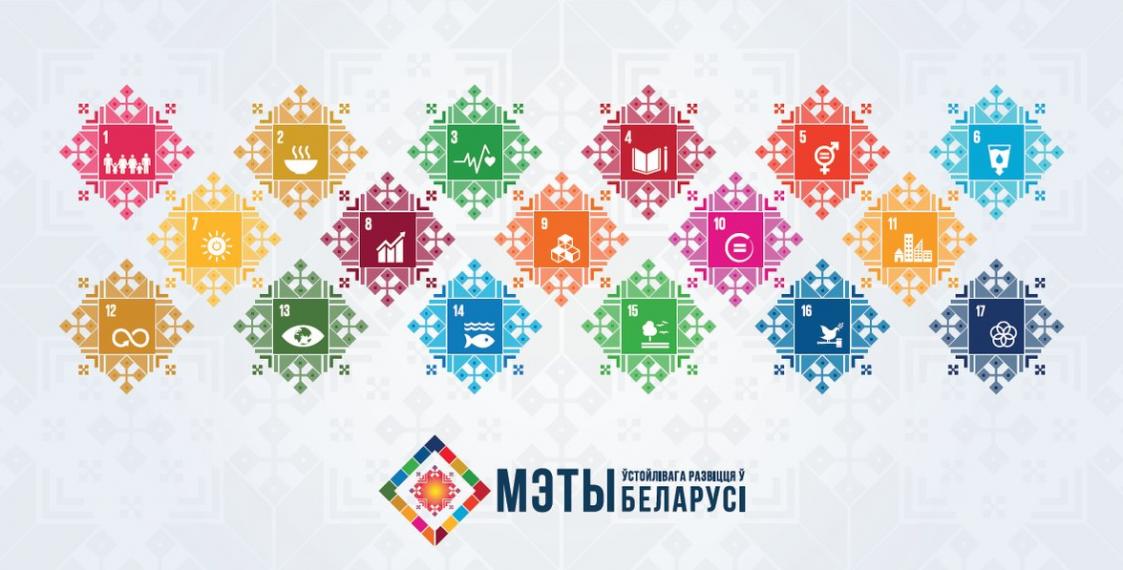 УЗ «Кричевский райЦГЭ»,   2019 годБюллетень «ЗДОРОВЬЕ НАСЕЛЕНИЯ И ОКРУЖАЮЩАЯ СРЕДА  КРИЧЕВСКОГО  РАЙОНА: задачи по достижению Целей устойчивого развития» (далее – бюллетень) предназначен для информационно-аналитической поддержки межведомственного взаимодействия при решении вопросов профилактики болезней и формирования здорового образа жизни среди проживающего населения в контексте достижения показателей и индикаторов Целей устойчивого развития (далее – показатели ЦУР)  на территории  Кричевского  района.Бюллетень дает характеристику состояния, уровней, тенденций и рисков популяционному здоровью, оценивает гигиенические и противоэпидемические аспекты обеспечения качества среды обитания населения на основе анализа выполнения субъектами социально-экономической деятельности Закона Республики Беларусь «О санитарно-эпидемиологическом благополучии населения» от 7 января 2012 года №340-З (в редакции от 30.06. 2016 №387-З).Бюллетень подготовлен  на основе отчетных, информационно-аналитических и других сведений УЗ  «Кричевский  районный центр гигиены и эпидемиологии», УЗ «Кричевская  центральная районная больница», УЗ «Могилевский областной центр гигиены, эпидемиологии и общественного здоровья»  и др. В подготовке бюллетеня принимали участие специалисты учреждения здравоохранения «Кричевский  районный центр гигиены и эпидемиологии»: Сакович Н.Л. - фельдшер-валеолог,   отраслевые специалисты  учреждения  с участием специалистов учреждения здравоохранения  «Кричевская  центральная районная больница».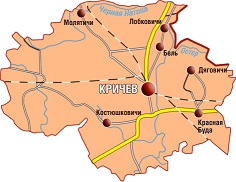 ККричевский район расположен на востоке Могилевской области. Граничит с Климовичским, Чериковским, Мстиславским районами Могилевской области и Шумячским районом Смоленской области. Недра Кричевщины богаты мелом, песком, песчано-гравийными смесями. Преобладают земли: легкие суглинки 68%, супесчаные - 30%. Лесами занято - 25,7% площади района.На территории района имеются промышленные предприятия: ОАО «Кричевцементношифер», ОАО «Белшина»  Производство резиновых изделий, г.Кричев, ООО ЦСП «БЗС», Кричевское УКПП «Коммунальник» (котельные, транспорт).   Кроме того, имеется 5 сельскохозяйственных организаций на территории района.Район был образован 17 июля 1924 года. Занимает площадь 77754 га. Среднегодовая численность населения Кричевского района на 2019 год составила - 31 118  человек, из них в городе – 25 629 человек, на селе – 5486 человек.ВВЕДЕНИЕРеализация государственной политики по укреплению здоровья населенияРеализация государственной политики в Кричевском  районе по укреплению здоровья, профилактики болезней и формированию среди населения здорового образа жизни (далее – ФЗОЖ)  в 2019 году обеспечивалось проведением мероприятий по следующим направлениям:   минимизация неблагоприятного влияния на здоровье людей факторов среды обитания;  снижение уровня массовых неинфекционных болезней;  предупреждение инфекционной, паразитарной и профессиональной заболеваемости;  уменьшение распространенности поведенческих рисков среди населения.   поддержание санитарно-эпидемиологического благополучия населения и санитарного состояния территории;  мониторинг достижения на территории района целевых показателей Государственной программы «Здоровье народа и демографическая безопасность в Республике Беларусь» на 2016-2020 годы (далее – государственная программа).  В  УЗ  «Кричевский   районный центр гигиены и эпидемиологии» (далее –  Кричевский  ЦГЭ) на контроле для исполнения в рамках компетенции  находились следующие нормативные правовые акты Министерства здравоохранения Республики Беларусь (далее Минздрав) и локальные нормативные правовые акты Могилевского  облисполкома и управления здравоохранением  Могилевского  облисполкома, Кричевского райисполкома:              решение Кричевского райисполкома от 6 июля 2018 года №16-15  «О  ходе выполнения регионального комплекса мероприятий по реализации в Кричевском районе Государственной программы «Здоровье народа и демографическая безопасность Республики Беларусь на 2016-2020 годы» и задачах на 2019 год;             постановление коллегии Министерства здравоохранения Республики Беларусь №20.3 от 3 октября 2017 г. «О деятельности организаций здравоохранения по формированию здорового образа жизни населения»             постановление коллегии Министерства здравоохранения Республики Беларусь №26.1 от 29 ноября 2017 г.  «О результатах реализации Государственной программы «Здоровье народа и демографическая безопасность Республики Беларусь» на2016-2020 годы;            приказ Министерства здравоохранения Республики Беларусь №1177 от 15.11.2018 г. «О показателях и индикаторах Целей устойчивого развития».            Межведомственное взаимодействие в Кричевском  районе по укреплению здоровья населения, улучшению качества окружающей среды,  профилактики болезней и ФЗОЖ  в 2019 году обеспечивалось проведением мероприятий по реализации следующих комплексных планов мероприятий, утвержденных Кричевским  районным исполнительным комитетом:  - по профилактике и снижению заболеваемости острыми кишечными инфекциями и вирусным гепатитом А  (на 2016 - 2020 гг.); - по профилактике рабической инфекции (на 2016 - 2020 гг.);  - по дальнейшей борьбе с туберкулезом (на 2016 -  2020 гг.); - по санитарной охране территории  Кричевского  района от заноса и распространения особо опасных инфекций (на 2016 -  2020 гг.); - по профилактике заболеваний, передаваемых иксодовыми клещами (на 2016 -  2020 гг.);  - по профилактике гриппа и ОРИ среди населения Кричевского района (на 2016 -  2020 гг.).Выполнение целевых показателей государственной программы  и реализация приоритетных направлений           Для сохранения санитарно-эпидемиологического благополучия населения на основании данных социально-гигиенического мониторинга (далее – СГМ) по итогам 2018 года   были определены следующие приоритетные для  Кричевского  района задачи на 2019 год:              - не допустить снижения уровня охвата населения профилактическими прививками;             -  снизить долю рабочих мест, не отвечающих гигиеническим нормативам,  сохранив статус Кричевского  района как территории, где не регистрируются случаи профессиональной заболеваемости;                           - снизить удельный вес проб пищевых продуктов, не отвечающих гигиеническим нормативам,  сохранив статус Кричевского  района как территории, где не регистрируются случаи пищевых отравлений;             - добиться улучшения качества атмосферного воздуха путем улучшения межведомственного взаимодействия;              - уменьшить  по сравнению с 2018  годом  удельный вес проб воды из колодцев, не отвечающих требованиям гигиенических нормативов по  микробиологическим параметрам.             По итогам  2019  года  решение указанных приоритетных задач обеспечено:-  достигнуты оптимальные уровни охвата прививками (98%-100%) декретированных контингентов, случаи  дифтерии и  эпидпаротита  не регистрировались; - на протяжении последних 5-ти  лет случаи пищевых отравлений и инфекционных заболеваний, связанных с объектами пищевой промышленности и общественного питания, не регистрируются;- на протяжении  более 15 лет не регистрируются профессиональные заболевания.Цели устойчивого развития             В 2019  году работа в Кричевском  районе по достижение устойчивого развития в области улучшения здоровья, качества среды обитания, профилактики болезней и формирования здорового образа жизни среди населения обеспечивалась в рамках мониторинга показателей  и индикаторов Целей устойчивого развития (далее – показатели ЦУР).           Исходя из выработанных мировом сообществом принципов, 25-27 сентября 2015 года   Генеральная Ассамблея ООН рассмотрела  «Повестку дня в области устойчивого развития на период до 2030 года» и  утвердила 17 Целей  устойчивого развития (ЦУР) и 169 подчиненных им задач, а также определила необходимость отслеживания их решения при помощи глобальных и национальных показателей.         Президент Республики Беларусь Александр Григорьевич Лукашенко,  скрепив своей подписью этот исторический документ, подтвердил стремление Беларуси достигнуть ЦУР  на основе скоординированных действий всех национальных партнеров в экономической, социальной и природоохранной сферах.           В рамках ведущейся в Беларуси работы по достижению ЦУР принят ряд государственных программных документов.       К числу институциональных инноваций относится учреждение поста Национального координатора по вопросам устойчивого развития и формирование под его руководством Совета по устойчивому развитию.        Указом Президента Республики Беларусь от 25.05.2017 г. №181  Национальным координатором назначена заместитель Председателя Совета Республики Национального собрания Республики Беларусь Щеткина Марианна Акиндиновна.        Национальный координатор будет докладывать Правительству и Президенту о прогрессе выполнения ЦУР и вносить рекомендации по совершенствованию этого процесса.         Совет по  устойчивому развитию сформирован на уровне руководства 30 профильных органов государственного управления и регионов, что закрепляет ответственность за конкретными правительственными агентствами, создает платформу для  межсекторального обмена и обсуждения прогресс выполнения ЦУР, дает возможность эффективно решать задачи вертикальной и горизонтальной координации.        Советом выстроена архитектура управления достижением ЦУР.         От Минздрава в  состав Совета включена заместитель Министра – Главный государственный санитарный врач Республики Беларусь Н.П. Жукова.            В процессе осуществления и мониторинга достижения ЦУР также задействованы механизмы парламентских слушаний и национальных консультаций с участием широкого круга партнеров, включая гражданское общество, организации системы ООН и др.             В настоящее время Советом организована  работа по национализации показателей ЦУР путем интеграции последних в государственные, республиканские, отраслевые и региональные стратегии, программы и планы развития, определяющих работу Правительства, центральных и местных органов власти.          Учитывая, что разработка и реализация стратегий здоровья – это важная составляющая устойчивого социально-экономического развития,  вопросы здоровья и создания благоприятных условий для жизнедеятельности людей среди Целей устойчивого развития  занимают центральное место    Задачи по улучшению здоровья народа на основе дальнейшего повышения качества и доступности медицинской помощи всем слоям населения, усиления профилактической направленности при широком вовлечении людей в здоровый образ жизни отражены в Цели №3 «Обеспечение здорового образа жизни и содействие благополучию для всех в любом возрасте».     В рамках реализации Цели №3 Министерству здравоохранения Республики Беларусь делегировано 13  показателей, достижение которых будет контролироваться и отслеживаться с помощью 27   национальных индикаторов.               Кроме того, для санитарно-эпидемиологической службы определено еще 4 показателя из других Целей (№ 6, 7 и 11), включая и те, которые курирует Всемирная организация здравоохранения.     В настоящее время Минздравом проводится большая организационная работа по  формированию предельных значений и применения индикаторов Целей.        Координация деятельности в данном направлении возложена на  Методический совет по мониторингу и оценке устойчивости развития, возглавлять который поручено заместителю Министра – Главному государственному санитарному врачу Республики Беларусь Н.П. Жуковой.      Модель достижения устойчивого развития по вопросам здоровья населения определяет следующие направления деятельности:достижение медико-демографической устойчивости; реализация на территории государственной политики по оздоровлению среды обитания, профилактике болезней  и формированию у населения здорового образа жизни; обеспечение устойчивости функционирования сектора здравоохранения.       Для реализации данной модели инвестиции в медицинскую профилактику и снижение поведенческих и биологических факторов рисков здоровью становятся важной частью эффективной социальной политики государства. В силу этого, достижение Целей устойчивого развития в  области здоровья определяется как ответственная   задача не столько медиков, сколько  органов государственного управления и всех субъектов социально-экономической деятельности административных территорий.         Необходимость такого взаимодействия очевидна, поскольку реализация Целей устойчивого развития может быть обеспечена только при  сотрудничестве всех партнеров в государственной, экономической, социальной и природоохранной сферах.  Все это определяет необходимость в новых организационно-технологических подходах, обеспечивающих  вовлечения в формирование здоровья населения всех общественных секторов и, соответственно,  повышающих устойчивость развития территорий.     Интегральные оценки уровня здоровья населения             На основании приказов  Минздрава №1177 от 15.11.2018 г. «О показателях и индикаторах Целей устойчивого развития» и №1178 от 15.11.2018г. «О системе работы органов и учреждений, осуществляющих государственный санитарный надзор, по реализации показателей Целей устойчивого развития»  для проведения эпидемиологического анализа неинфекционной заболеваемости (далее – эпиданализ НИЗ)  при осуществлении социально-гигиенического мониторинга (далее – СГМ) проведена дифференциация  территории Кричевского  района.           В основу дифференциации положен  интегральный подход к оценке уровня здоровья населения.В составе Кричевского района  имеется пять  сельских Советов: Ботвиновский, Костюшковичский, Краснобудский, Лобковичский и Молятичский, на территории которых   располагается 105 населенных пунктов.          Выделено 6 микротерриторий (выделены  по существующей системе обслуживания организаций здравоохранения, в частности – УЗ «Кричевская ЦРБ»), в том числе: г.Кричев, Ботвиновский сельский Совет, Костюшковичский сельский Совет, Краснобудский сельский Совет, Лобковичский сельский Совет и Молятичский сельский Совет. В соответствии с методологической базой по состоянию на 2019  год оценки уровня здоровья населения проведены по индексу здоровья (Таблица 1)Индекс здоровья – это удельный вес не болевших лиц, проживающих на территории (не обращавшихся за медицинской помощью в связи с заболеванием или обострением хронического заболевания).											Таблица 1 	На основании расчета индекса здоровья дифференциация территории Кричевского  района проведена по сельским советам: Краснобудский, Костюшковичский, Лобковичский, Ботвиновский, Молятичский и Кричевский район  (далее – зонированные территории).               Анализ показал, что в целом по району индекс здоровья за 2019  год в среднем  составил 33,3%.                                                 	 Индекс здоровья колебался  от 23,9% по Молятичскому сельскому совету до 34,6%  по Костюшковичскому  сельскому совету.   В целом, результаты оценки показывают, что на протяжении ряда лет в отдельных сельских советах индексы здоровья существенно  не колебались.СОСТОЯНИЕ ЗДОРОВЬЯ НАСЕЛЕНИЯ И РИСКИСостояние популяционного здоровьяМедико-демографический статус Основные медико-демографические показатели по Кричевскому  району представлены в таблице 1.           Численность населения. Анализ медико-демографических показателей показывает, что в Кричевском  районе на фоне многолетней тенденции к росту    общей численности  населения наблюдается снижение численности сельского населения (приложение 2)										                     Таблица  1Естественный прирост населения за 2019 год составил   - 6,5  (в 2018 году естественный прирост составлял    - 6,0) .           В 2019  году родился 301 ребенок (в 2018 году – 286 детей), что на 15 детей или на 4,2% больше, чем в прошлом году.                                       Число умерших по району за 12 месяцев 2019 года (за 2018г.- 479 человек) составило 505 человек.В сравнении с аналогичным периодом прошлого года число умерших увеличилось на 26 человек. 												Таблица 2Общая  смертность  в 2019 году составила 16,1  на 1000 населения (в 2018 году общая смертность составляла 14,8 на 1000 населения). За прошедший год в районе умерло 103 человека трудоспособного возраста, что на 12 человек больше, чем в 2019 году.  Младенческая смертность в Кричевском  районе  в 2019 году составила 3,3 (1) на 1000 родившихся.За период с 2013 года младенческая смертность  колебалась от 2,5 до 5,1 на 1000 родившихся.ЧИСЛЕННОСТЬ,  СОСТАВ И ЕСТВЕННОЕ ДВИЖЕНИЯ НАСЕЛЕНИЯКричевского   РАЙОНА				                                                        Таблица 3 Смертность среди лиц трудоспособного возраста составила 5,5 на 1000 населения (в 2018 году – составило 6,4 на 1000 населения).Среди умерших – 2019г. (150 сельских жителей, 335 – городских), 2018г. (140 сельских жителей, 339 – городских).Основными причинами  смертности населения Кричевского  района в 2019   году являются (данные представлены в таблице 4):Болезни системы кровообращения – 270 случаев (53,5%)Новообразования – 73 случаев (14,4%)Несчастные случаи – 29 случаев  (5,7%)Смертность по причине старости составила 28 случаев (5,5%)За 12 месяцев 2019 года произошел рост числа умерших в сравнении с аналогичным периодом прошлого года:      по болезням системы кровообращения – на 1 случай (с 269 до 270);     по болезням органов пищеварения – на 5 случаев (с 7 до 12);     по старости  -  на 16 случаев (с 12 до 28);               по нервным и психическим болезням –  на 7 случаев (с 46 до 53)      		Таблица 4ПРИЧИНЫ СМЕРТНОСТИ НАСЕЛЕНИЯ КРИЧЕВСКОГО РАЙОНАЗА ПЕРИОД 2014-2019 гг.Смертность населения снизилась по следующим классам болезней:    новообразования – на 2 случая (с 75 до 73);     травмы – на 2 случая (с 31 до 29).         Снижение смертности среди лиц трудоспособного возраста в                                                              сравнении с 2018 годом произошло за счёт:    болезней органов дыхания – на 2 случая (с 8 до 6);    травмы  – на 10 случаев (с 24 до 14);    новообразования – на 4 случая (с 18 до 14).Смертность от туберкулеза среди  лиц трудоспособного возраста не регистрировалась.          Общая заболеваемость населения.   По статистическим данным учреждения здравоохранения «Кричевская центральная районная больница»  в 2019  году было зарегистрировано 27849 случаев заболеваний взрослого населения с острыми и хроническими болезнями, из которых  8534– с впервые установленным диагнозом, а в 2018 году - 25846 случаев, из которых 8322 – с впервые установленным диагнозом. У детей в возрасте от 0 до 17 лет зарегистрировано случаев заболеваний за 2019 год – 10863, из них впервые установленным диагнозом – 9337, за 2018 год – 9845, из них впервые установленным диагнозом – 8565.Уровень общей заболеваемости  по Кричевскому району  составил 1236,8 на 1 000 населения (в 2018 году – 1121,8 на 1 000 населения).Показатель первичной заболеваемости населения по району в 2019 году  составил 564,2 на 1 000 населения (в 2018 году – 530,8 на 1 000  населения). Инвалидность:  Первичный выход на инвалидность - в 2019 году:  дети (от 0 до 18)  – 9 человек, что составило 15,5 на 100 000 населения (2018г. -  10 человек, составляет 15,8 на 100 000 населения).  В трудоспособном возрасте в 2019 году составило – 52,7 (на 100000 населения), а в 2018 году – 48,29.Районные показатели первичного выхода на инвалидность традиционно превышают  аналогичные областные на 5 – 12%.Заболеваемость населения,обусловленная социально-гигиеническими факторамисреды жизнедеятельности        На основании базы данных социально-гигиенического мониторинга проведен эпидемиологический анализ неинфекционной заболеваемости и смертности населения  Кричевского  района по параметрам обусловленности гигиеническим качеством окружающей среды и качеством социальной среды обитания (далее – эпиданализ) в соответствии с индикаторами управленческих решений, определенных в соответствии с приказом Министерства здравоохранения Республики Беларусь №1178 от 15.11.2018 г. №1178 «О системе работы органов и учреждений, осуществляющих государственный санитарный надзор, по реализации показателей Целей устойчивого развития».           Эпиданализ показал, что 2019 году по большинству классов заболеваний в районе зарегистрирован рост частоты впервые выявленной патологии: новообразования +7,9%, болезни нервной системы +42,8%, болезни органов дыхания +1,1%, болезни системы кровообращения +13,36%.Снижение темпов заболеваемости по сравнению с предыдущим годом отмечено по следующим классам: болезни мочеполовой системы -8,0%, болезни эндокринной системы -3,1%, инфекционные и паразитарные болезни -47,5, болезни органов пищеварения -0,9%,болезни эндокринной системы, расстройства питания и нарушение обмена веществ на -1,6%Заболеваемость органов дыхания в 2019 году увеличилась на 6,0%, рост произошел за счет острых респираторных инфекций, показатель которых увеличился на 6,8% и пневмоний – на 19,4%. Данные группы заболеваний являлись определяющими (индикаторами среди заболеваний органов дыхания в 2019 году).В 2 раза меньше зарегистрировано случаев гриппа.В различных возрастных группах населения доля патологии органов дыхания колебалась: у взрослых она составляла 33,7%, у детей – 77,4%. Во всех возрастных группах населения среди патологии органов дыхания преобладали острые респираторные инфекции и грипп, которые составляли 85% всей дыхательной патологии у взрослых и 95% – у детей. Травмы,  отравления и некоторые другие последствия воздействия внешних причин заняли второе место в структуре заболеваемости населения (удельный вес у взрослых – 13%, у детей – 3,7%). В 2019   году в организации здравоохранения района по поводу травм, отравлений, других последствий воздействия внешних причин обратилось 1042 человека (показатель 75,1 на 1 000 населения). Многолетняя динамика показателя первичной заболеваемости по классу травм носит волнообразный характер с периодами спада и подъема, в последние годы – с плавной тенденцией к росту.Из всех пострадавших от травм, отравлений и других последствий воздействия внешних причин в  2019 году 83,6% (или 825 человек) составили взрослые, среди которых большая часть (78,6% или 703 человека) – это лица трудоспособного возраста, и 16,4% (или 117 человек) – дети и подростки до 17 лет.Больше всего пострадавших от внешних причин (77,3%) приходится на лиц с травмами конечностей (индикатор  для данного класса болезней).За 2019 год в 1,5 раза уменьшилось количество лиц, обратившихся с отравлениями алкоголем (26 человек против 35 человек в 2017 году)   и его суррогатами (13 человек против 15 человек  в  2018  году).Заболеваемость системы кровообращения составила в 2019 году 18,6% от общей и 4,2% первичной заболеваемости и определила 58,2% всех случаев смерти населения.В структуре первичной заболеваемости взрослого населения болезнями системы кровообращения ведущая роль принадлежит ишемической болезни сердца, на долю которой в 2019 году приходилось 27,0%, цереброваскулярной патологии (20,6%), болезням, характеризующимся повышенным кровяным давлением (24,0%) и сосудистым заболеваниям – болезням сосудов артериального и венозного русла, лимфатических сосудов и узлов (12,0%). Данная группа заболеваний является определяющими среди заболеваний сердечно-сосудистой системы (индикаторами).В последние годы в районе наблюдается стабилизация показателей заболеваемости населения болезнями системы кровообращения. С 2007 года показатель заболеваемости резко поднимался в 2008 году (на 43,6% – с 27,0 на 1 000 населения до 38,5 на 1 000 населения), затем происходило его выраженное снижение и стабилизация на уровне 30 – 33 на 1 000 населения.Онкологическая заболеваемость - зарегистрировано 1553 случаев новообразований за 2019 год, из них 1341  – злокачественных. Впервые выявленные новообразования составляют - 176 случаев, из них злокачественные – 150 случаев. Показатель первичной заболеваемости составил 5,9 на 1 000 населения. В 2019 году 1 случай новообразований выявлен у детей до 17 лет, и он  является злокачественным.Детская заболеваемость – в  2019 году по сравнению с 2018  годом общая заболеваемость детского составила 1 866,4 на 10 000 детского населения (в 2018  году – 1 641,8 на 10 000 детского населения).Показатель впервые зарегистрированной заболеваемости детей по отношению к 2018 году также возрос  (2018 год – 1410,1 на 10 000 детского населения, 2019 год – 1604,3 на 10 000 детского населения).Структура первичной заболеваемости детского населения по сравнению с предыдущим годам не изменилась и выглядит следующим образом:  - первое место занимают болезни органов дыхания, на их долю приходится 74,1% всей первичной детской патологии (2018г.- 75,3%), при этом показатель данной группы заболеваний в сравнении с 2018 годом увеличился на 8,4%;- на втором месте – болезни органов зрения, которые занимают 6,5% в общей структуре детской заболеваемости, показатель данной  группы заболеваний в сравнении с 2018 годом увеличился  на 15,0%;- на третьем  месте – некоторые инфекционные и паразитарные болезни, которые занимают 4,1% в общей структуре детской заболеваемости, показатель данной  группы заболеваний в сравнении с 2018 годом увеличился  на 40,5%.В течение последних 5 лет в  Кричевском  районе состояние здоровья детского населения на популяционном уровне не имеет тенденцию к улучшению.Так, заболеваемость школьников за последние пять лет остается, практически, на одном уровне: 1545,1 в 2013 году и 1563,9 на 1000 школьников в 2019 году). Заболеваемость детей, посещающих детские дошкольные учреждения,  в 2019 году по сравнению с 2013 годом снизилась в 2,8 раза (с  614,2  до 221,3 на 1000 детей).Показатель заболеваемости детского  населения  по первичной обращаемости в 2019 году  увеличился с  2013 годом (с 1624,9  до 1866,4 на 1000 детей).Основной вклад в структуру общей заболеваемости детского населения внесли болезни органов дыхания (74,1%); болезни органов пищеварения (2,7%); болезни глаза и его придаточного аппарата (6,5%); болезни костно-мышечной системы (1,4%); травмы, отравления (2,3%);  болезни почек и мочеполовой системы (0,9%); болезни кожи и подкожной клетчатки (0,8%);  болезни системы кровообращения (0,5%);  болезни эндокринной системы (0,7%);  болезни уха и сосцевидного отростка (1,1%), инфекционные и паразитарные болезни (4,1%) и др. Распределение школьников по группам здоровья определяется следующими тенденциями:            уменьшение доли учеников, относящихся к I группе здоровья (2013 г. –  1795, в 2019г. – 1732);             уменьшение доли учеников, относящихся ко П группе  здоровья  (2013 г. – 3689; 2019 г. – 3315);             уменьшение доли учеников, относящихся к Ш-IУ группе здоровья  (2013 г. – 929; 2019 г. – 773).            В районе количество детей с нарушениями остроты зрения уменьшилось (2013 г. – 652; 2019 г. – 595), улучшились показатели  заболеваемости детей  с нарушением осанки (2013 г. – 179; 2018 г. – 146)  Данные  о временной нетрудоспособности в случаях по Кричевскому району  с учетом  статистической формы  4-нетрудоспосбность (Минздрав) (таблица 1) Заболеваемость с временной нетрудоспособностью в случаях 100 работающих   по району за  2019 год увеличилась  и составляет 64,5(2018 год – 63,8)										                         Таблица 1Как видно из данных таблицы  первое ранговое место по частоте случаев занимают болезни органов дыхания. Удельный вес последних в 2018г. составил - 50,3%, в 2019г-48,8%. Второе место  по частоте случаев в 2019г. занял травматизм. На него пришлось 9,3% случаев нетрудоспособности.   На 3-м ранговом месте в 2019г. находятся   болезни костно-мышечной системы и соединительной ткани, на них приходится  9,1% случаев временной нетрудоспособности (в 2018г.- третье ранговое место и  10,02%).Четвертое  место в 2019г. по частоте случаев временной нетрудоспособности, как и в 2018г., пришлось на болезни системы  кровообращения: 8,9% (2018г.- 8,4%). Болезни мочеполовой  системы располагаются на 5 ранговом месте  и составляют в 2019г. – 6,0% случаев нетрудоспособности против 5,6%  -  в 2018г. Качество среды обитания по гигиеническим параметрам безопасности для здоровья населения   На территории  Кричевского района  осуществлялся контроль за применением и реализацией химических и биологических веществ, материалов и изделий из них, товаров для личных (бытовых) нужд (детские товары и игрушки, одежда, парфюмерно-косметическая продукция, предметы личной гигиены, синтетические моющие средства и другие) в целях обеспечения безопасности здоровья людей. Анализ результатов показывает, что по состоянию на 2019 год в Кричевском  районе случаев реализации потребительских товаров, не отвечающих гигиеническим требованиям по  безопасности для здоровья, не выявлено, нарушений регламента применения химических веществ не зарегистрировано.Условия труда работающего населения. Удельный вес рабочих мест (из числа лабораторно обследованных), не отвечающих гигиеническим нормативам в % в 2018-2019г.г. по шуму –  20,3 (в 2018 году  – 16,9); по загазованности – 3,1 (в 2018 году – 10,5); по пыли – 10,5 (в 2018 году – 0); по вибрации – 0 (в 2018 году  – 0); по микроклимату   – 3,2  (в 2018  году – 5,2); по освещенности  – 0,7  (в 2018 году  – 0).             Продукты питания.            Анализ результатов показывает, что удельный вес не отвечающих гигиеническим нормативам проб пищевых продуктов, производимых и реализуемых на территории  Кричевского района, по микробиологическим показателям составил в 2019 году -  0,5 % (в 2018 – 0,3%).Удельный вес нестандартных проб по содержанию нитратов  в 2019 году составил – 3,8%, в 2018 году – 2,2%.Анализ рисков здоровьюАнализ медико-демографической и социально-гигиенической ситуации показывает, что в 2019 году на территории Кричевского района имеются условия для формирования следующих рисков здоровью на популяционном уровне.Для населения, проживающего в сельской местностиОбоснование:	Более низкий индекс здоровья среди населения Молятичского  и Краснобудского сельских Советов  (от  23,9%  до 26,4%  соответственно,  при среднем по району 33,3%), относящихся к группе аграрно-сельских территорий;неблагополучие по медико-демографическим числовым значениям преимущественно  во всех  аграрно-сельских  сельсоветах  Кричевского района может быть обусловлено неблагоприятными характеристиками и тенденциями в социально-гигиеническом обеспечении сельского населения:     - 	при существенном увеличении в структуре услуг населению доли медицинских, в области физкультуры и спорта, организации развлечений и отдыха, санаториев и прочих оздоровительных учреждений, темп автомобилизации населения района существенно меньший, чем по области, хотя плотность автомобильных дорог общего пользования с твердым покрытием в районе существенно выше, чем в целом по республике;	 - 	благоустройство жилищного фонда в сельской местности улучшается значительно меньшими темпами, чем в целом по району, газификация домашних хозяйств в сельской местности остается на более низком уровне по сравнению с районным и республиканским уровнями, обеспеченность жилищ водопроводом в сельской местности, более низкая, чем по республике;- 	имелись случаи ухудшения качества питьевой воды  коммунальных водопроводов по санитарно-микробиологическим показателям в Ботвиновском, Краснобудском, Костюшковичском сельских Советах (как по санитарно-химическим (увеличение содержания железа в воде в 1,5-2 раза, так и по микробиологическим показателям);- 	обеспеченность домашних хозяйств индивидуальной строительно-грузовой техникой ниже, чем в целом по республике.Для  трудоспособного  населения, преимущественно в возрасте 30-50 лет, проживающего в городах и населенных пунктах.Обоснование:	увеличение заболеваемости с временной утратой трудоспособности в 2019 году на 0,7%;	ухудшение гигиенических параметров производственной среды по шуму, пыли и освещенности;	сохраняющийся высокий уровень потребления алкоголя.Для детей, посещающих школу.Обоснование:	в структуре детской заболеваемости  увеличилась доля заболеваний органов дыхания на 8,4%;	уменьшение доли детей, отнесенных к 1-4 группам здоровья в целом.	III. ГИГИЕНИЧЕСКИЕ АСПЕКТЫ  ОБЕСПЕЧЕНИЯ УСТОЙЧИВОСТИ РАЗВИТИЯ ТЕРРИТОРИИ, ПРОГНОЗЫ 3.1. Гигиена воспитания и обучения детей и подростков       В Кричевском районе в 2019 год функционирует 12 учреждений общего среднего образования, 12 учреждений дошкольного образования, 1 учреждение профессионально-технического образования, 1 учреждение специального образования.                Количество объектов,  стоящих на контроле,  с учетом групп риска,  в сравнении с предыдущим отчетным годом изменилось, так к низкой группе отнесено ГУО «Ясли-сад № 5 г. Кричева», функционирование которого началось в октябре 2019 после проведения текущего ремонта бывшего начального блока ГУО «Средняя школа № 3 г. Кричева», а также ГУО «Ясли-сад № 4 г. Кричева» после проведения в учреждении капитального ремонта.Удельный вес учреждений для детей и подростков по группам санэпидпринадлежностиВ части организации и осуществления надзора за учреждениями образования с учётом требований санэпидзаконодательства РБ и благодаря межведомственному взаимодействию в районе  реализованы мероприятия, направленные на создание комфортных и безопасных условий пребывания детей в учреждениях образования, минимизацию рисков возникновения и распространения эпидемиологического  неблагополучия. Так обеспечена подача горячей проточной воды в мастерских учреждений образования; обеспечено наличие паспортов на вентиляционные установки в учреждениях общего среднего образования. Продолжается работа по оснащению пищеблоков оборудованием, в т.ч. высокотехнологичным, позволяющим в условиях деликатной обработки обеспечить максимальное сохранение питательных веществ (на данный момент пароконвектоматами оснащено 3 учреждения общего среднего образования:  ГУО «Средняя школа № 8 г. Кричева», ГУО «Средняя школа № 3 г. Кричева», ГУО «Средняя школа № 7 г. Кричева»).Отмечена положительная динамика по организации прямых поставок продовольственного сырья и пищевых продуктов. Так обеспечена прямая доставка мяса, молока и рыбы на все пищеблоки учреждений образования г. Кричева и Кричевского района автотранспортом завода-изготовителя.С-витаминизация готовых блюд проводится во всех  учреждениях круглогодично.Питьевой режим в учреждениях образования обеспечен за счет использования бутилированной питьевой воды промышленного производства и одноразовых стаканчиков либо кипяченой воды.Охват горячим питанием учащихся составляет 98%. Во всех учреждениях образования  внедрена в работу система электронных программ расчета меню.Вместе с тем, программа по обновлению и переоснащению материально-технической базы пищеблоков учреждений образования Кричевского района на 2019 год выполнена на 15 %, в части приобретения технологического и холодильного оборудования (не  приобретено холодильное оборудование на замену в ГУО «Средняя школа № 1  г. Кричева»,  ГУО «Средняя школа № 5 г. Кричева» (нач. блок), ГУО «Будянская средняя школа», ГУО «Костюшковичский УПК д/с - СШ», технологическое оборудование в ГУО «Средняя школа № 5 г. Кричева» (старший блок), ГУО «Ясли-сад № 7 г. Кричева»). Проблема невыполнения указанной территориальной программы обозначена в информации председателю Кричевского РИК (инф. от 17.12.2019 № 7-4/2471).При наличии и функционировании механической вентиляции на пищеблоках, в ряде учреждений отсутствуют паспорта на вентиляционные установки, а именно в 9 учреждениях дошкольного образования, в УО «Кричевский государственный профессионально-технический колледж».Также не решенными остаются вопросы по приведению в соответствие гигиеническим нормативам лингафонных и кабинетов информатики  по физическим факторам  в ГУО «Средняя школа № 1 г. Кричева», ГУО «Средняя школа № 3 г. Кричева», ГУО «Средняя школа № 5 г. Кричева», ГУО «Средняя школа № 8 г. Кричева», УО «Кричевский государственный профессиональный агротехнический колледж». Вопросы по соблюдению требований санэпидзаконодательства  с учетом материалов  райЦГЭ были рассмотрены на заседании РИК в декабре 2019 года – «О мерах по улучшению организации питания обучающихся в учреждениях образования Кричевского района»   (решение № 45-13 от 26.12.2019).Рассмотрен вопрос обеспечения безопасных условий пребывания детей в учреждениях образования на совещании при заместителе председателя Кричевского РИК с принятием протокола от 24.12.2019 г.Рассмотрены вопросы  на заседании комиссии по контролю за организацией питания обучающихся в учреждениях образования Кричевского района с принятием протокола поручений от 03.04.2019 и от 31.10.2019.Согласно распоряжению Кричевского РИК от 21.06.2019 № 168-р с 24 по 26.07.2019 была проведена комиссионная приемка учреждений образования Кричевского района по готовности к новому 2019/2020 учебному году. Паспорта готовности по всем учреждениям образования подписаны в срок.   По организации здоровьесберегающей среды еще к 2018/2019 учебному году   восстановлены душевые при спортивном зале в ГУО «Молятичский УПК д/с - СШ». Восстановлены душевые при пищеблоках учреждений образования, где это предусмотрено проектом (ГУО «Костюшковичский УПК д/с - СШ», ГУО «Бельский УПК д/с - СШ»). К 2019/2020 у.г. в ГУО «Средняя школа № 7 г. Кричева» проведена замена осветительных приборов в 3 учебных кабинетах.Для организации физической активности детей в УО оборудованы спортивные залы, игровые и спортивные площадки. В некоторых учреждениях требуется проведение ремонтных работ твердого покрытия беговых дорожек, спортивных площадок (ГУО «Средняя школа № 1 г. Кричева», ГУО «Будянская СШ», ГУО «Средняя школа № 3 г. Кричева», ГУО «Средняя школа № 7 г. Кричева»). 	В ГУО «Сычиковский УПК д/с - СШ» спортивный зал отсутствует.  В большинстве школ в черте города спортивное и игровое оборудование  используется старое. В каждом учреждении образования 6-й школьный день является частью целостной учебно-воспитательной системы школы. Одной из важных задач является эффективная организация воспитательной работы. Она планируется и проводится в соответствии с общешкольным планом работы школы, органично дополняя и продолжая его. Особое внимание уделяется проведению в субботу физкультурно-оздоровительной и спортивно-массовой работы. Проводятся такие мероприятия как Дни здоровья на различные тематики, трудовые акции, спортивные и интеллектуальные игры, конкурсы и пр.  	Оздоровление учащихся общеобразовательных школ района в 2019 году организовывалось в оздоровительных лагерях с дневным и круглосуточным пребыванием детей на базе учреждений общего среднего образования Кричевского района, в туристических передвижных и непередвижных палаточных лагерях. Всего в 2019 году  в Кричевском районе функционировало 19 оздоровительных лагерей, из них 13 с дневным пребыванием:  12 – не профильных, 1 профильный ЛТО; 6 о/лагерей с круглосуточным пребыванием, 3 из которых находились на других административных территориях.  Всего было оздоровлено 824 учащихся от 6 до 17 лет, из них 60 детей и подростков  в ЛТО и 264 учащихся в лагерях с круглосуточным пребыванием.В 2020г. для достижения  результатов  санитарно - гигиенического  и эпидемиологического благополучия на объектах надзора  необходимо  продолжить выполнение следующих задач:  - поддержание санитарно-эпидемиологического благополучия  на объектах  надзора;-сохранение профилактической направленности  проводимых  надзорных мероприятий на  подконтрольных объектах;- продолжение работы, направленной на  улучшение здоровьесберегающей среды в учреждениях образования Кричевского района;- выполнение поручений Главы государства и правительства, вышестоящих организаций  с учетом требований санэпидзаконодательства в части  создания безопасных условий  пребывания детей и подростков;- проведение корректировок мероприятий по укреплению материально-технической базы учреждений образования в части обеспечения соблюдения гигиенических требований при учебно-воспитательном процессе и организации питания учащихся и воспитанников.Гигиена производственной среды.В Кричевском районе  на государственном  санитарном надзоре  находится 65  объектов (62 субъекта). Общая численность работающих  в 2019г. на объектах надзора составила 4861 человек, в т.ч. 1287 женщин. Все объекты низкой и средней группы риска. По итогам 2019г.  увеличилось количество объектов надзора , отнесенных к низкой группе  гигиенического риска  и составило  65%. К средней группе относится 35% , высокой группы риска  объектов нет. Рис.1.Динамика распределения объектов  надзора в процентном отношении  по  группам риска за период  с 2015г. по 2019г.  В  2019 году надзорными мероприятиями охвачено 56 объекта промышленности и сельского хозяйства, что  составило  86% объектов, находящихся на надзоре. Удельный вес предприятий, на которых выявлены нарушения санитарно-эпидемиологических требований,  составил 75% от числа обследованных.  В 2018г. 80% и 71% соответственно.В рамках надзорных мероприятий на объектах надзора постоянно проводится лабораторный контроль факторов производственной среды. В 2019г. лабораторные исследования проведены на 25 промышленных и сельскохозяйственных предприятиях, обследовано лабораторно  461 рабочее место. В 2017г. было обследовано  36 объектов и  389 рабочих мест, в 2018г.- 33 объекта и 354 рабочих места соответственно.  В районе имеются земли, загрязненные радионуклидами, на которых   осуществляется  хозяйственная деятельность. Установлено, что  среднегодовая доза облучения человека на всей территории Кричевского района  не превышает 1мЗв в год.  По данным картограммы  плотности загрязнения цезием-137 сельскохозяйственных земель Кричевского района на 2019г. произошло снижение загрязненности. На данный момент в  районе имеются  сельскохозяйственные земли с плотностью  загрязнения цезием-137  до 9,9 Ки/км². В порядке государственного санитарного надзора  ежегодно проводятся замеры  мощности экспозиционной дозы на  полях с плотностью загрязнения цезием -137 выше 1 ки/км2 ( СПК «Колхоз им.Суворова», КСУП «Добрость», КСУП «Малятичи-АГРО»). Дистанция пути Кричев РУП «Могилевское отделение Белорусской железной дороги» по согласованию с райЦГЭ  проводит исследования мощности экспозиционной дозы в порядке производственного  лабораторного контроля. Во всех случаях  полученные результаты измерений не превышают  установленных нормативных уровней.   В 2017-2019гг. во всех случаях фактические значения результатов измерений находились в диапазоне  0,11-0,19 мкзВ/ч.  Данные лабораторного контроля используются при проведении комплексной гигиенической оценки условий труда, которая является  ключевым моментом гигиенического мониторинга условий труда работающих. Для  оценки влияния всего комплекса факторов производственной среды на работников по объектам надзора  проводилась  оценка и установление категории профессионального риска. Например: к предприятиям высокого  профессионального риска  отнесены  ОАО «Кричевцементношифер», Локомотивное Депо Кричев ТРУП «Могилевское отделение Белорусской железной дороги», ОАО «Кричевский завод ЖБИ», КСУП «Малятичи-АГРО»,  СПК «Колхоз имени Суворова», ОАО «Кричеврайагропромтехсгнаб»; к предприятиям  среднего профессионального риска -  ОАО «Кричевгрузавто», ЧПТУП «АлНатпром», КСУП «Добрость», КСУП «Бель». На основе  полученных данных  предприятиями  разрабатываются  системы управления профессиональным риском и выполняются  корректирующие мероприятия с учетом установленной категории профессионального риска.   Основной задачей  надзора  является  снижение  доли рабочих мест, не отвечающих гигиеническим нормативам,  сохранив статус Кричевского района как территории, где не регистрируются случаи профессиональной заболеваемости. В районе уже более 15 лет не регистрируются профессиональные заболевания. На объектах надзора  гигиены труда  удельный вес  работающих, занятых в условиях, не отвечающих требованиям гигиенических нормативов,  снижается.  В 2017г. и 2018г.  удельный вес  работающих в этих условиях составил 42.35%, в 2019г.- 39.0 5%. Рис.2 Удельный вес работающих  во вредных  условиях труда  на  объектах надзора в 2017г. и в 2019г. По данным  гигиенической классификации высокий процент работающих в условиях, не отвечающих требованиям гигиенических нормативов, отмечается  на объектах строительства  и промышленности стройматериалов, объектах  железной дороги. Это обусловлено имеющимися технологическими процессами, а также  характеристиками используемого оборудования и транспорта. Выше указанное,  отмечается на следующих объектах надзора: ОАО «Кричевцементношифер», Кричевский участок филиала №2 «ЦемАвто» республиканского  производственного- торгового  унитарного предприятия «Управляющая компания холдинга «Белорусская  цементная компания», Локомотивное Депо Кричев ТРУП «Могилевское отделение Белорусской железной дороги», Кричевская дистанция пути ТРУП «Могилевское отделение Белорусской железной дороги», Станция Кричев  ТРУП «Могилевское отделение Белорусской железной дороги».В течение 2019 года надзорными мероприятиями охвачены все 5 сельскохозяйственных организаций.  Значительная доля выявленных нарушений относилась к содержанию территории и благоустройству объектов, необходимости своевременного проведения ремонтов производственных и санитарно-бытовых помещений. Отмечались нарушения в организации медицинских осмотров, обеспеченности  спецодеждой и средствами индивидуальной защиты по срокам носки, санитарно-бытовому обеспечению.  По данным гигиенической классификации  в условиях труда, не отвечающих гигиеническим нормативам, заняты  операторы машинного доения, механизаторы  и водители, выполняющие сельскохозяйственные полевые работы. Выше указанное, обусловлено характером производственной деятельности, а также характеристиками используемой техники. Спектр применяемых в районе в сельском хозяйстве  пестицидов к 2019 году насчитывал 44 наименования. Всего по району применено 31065,81 кг(л), все вещества  3 и 4 классов опасности.                                                                                                                                                       Протравливание зерна проводилось в зерноскладах, в специально оборудованных местах, где  обеспечивались необходимые условия труда. С  работниками, занятыми на работах с пестицидами, средствами защиты растений, проводилось гигиеническое обучение. Всего   было обучено 52 работника. Пестициды также  применялись Дистанцией пути Кричев РУП «Могилевское отделение Белорусской железной дороги» для обработки  железнодорожных путей. Во всех случаях  работ с пестицидами  и  средствами защиты растений  и по всем субъектам райЦГЭ проводилась оценка соответствия указанной деятельности  требованиям законодательства в части санитарно-эпидемиологического благополучия. Внесение удобрений и ядохимикатов проводилось специализированной техникой с минимальным участием персонала.Детальная характеристика  распределения  рабочих мест во вредных условиях труда  по классам и отраслям объектов надзора  представлена в таблице 1.   В таблице  указаны только секции и подсекции, к которым отнесены объекты надзора. Таблица №1         В результате проведенной в 2019г.   на объектах надзора работы 206 рабочих мест, в т.ч. 138 для женщин, приведены в соответствие гигиеническим нормативам; проведены на 14 объектах надзора работы по улучшению  материально-технического состояния и приведению их в соответствие требованиям.             УЗ «Кричевский райЦГЭ» в 2019г. обеспечена работа  по проведению надзора  за промышленными и  сельскохозяйственными объектами, в т.ч.  путем осуществления мониторинга, проведения МТХ, работы в составе мобильных групп.           В составе   мобильной группы  сделано  27 посещений, охвачено 13 субъектов. Ведется надзор с  учетом использования полномочий и профилактических мероприятий:   проведено  76 мониторингов  и 34проверочных мероприятий,  проведено  9 мероприятий технологического характера,  направлено  информаций  в РИК  35, в ведомства и субъектам – 108; составлено 14 протоколов об административном правонарушении, наложено 12  штрафов, вынесено 6 предписаний о  приостановлении работ и услуг,  направлено  в прокуратуру  5 материалов,  по  предложениям райЦГЭ наложены дисциплинарные взыскания на  9  должностных лиц; направлено  66 рекомендаций по устранению нарушений, размещено на сайте  райЦГЭ 3 информации, 1 материал напечатан в газете, проведены 2 тренинга, приняли участие в  2 –х районных семинарах по  вопросам профилактики травматизма и  профессиональной заболеваемости, на базе Локомотивного депо   по разработанному плану ведется работа по профилактике НИЗ.           Проведен  гигиенический анализ условий труда  работающих, их санитарно-бытового обеспечения, анализ заболеваемости и медобслуживания с определением проблемных вопросов. Материал  райЦГЭ  был подготовлен для рассмотрения  и рассмотрен в 2019г.- на  3 заседаниях  районной  комиссии по профилактике производственного травматизма и профзаболеваемости,- на экономическом Совете  при районном управлении сельского хозяйства и продовольствия Кричевского РИК,- на заседании Кричевского РИК,-  на районной сессии депутатов.   В качестве примера   повышения гигиенического благополучия объектов: - проведена перепланировка  части помещений первого этажа  административно-бытового  корпуса  под линейный центр транспортного обслуживания по ул.Пугачева,12 в г.Кричеве. В результате  также доведены  до нормативных уровней  параметры факторов производственной среды на 10 рабочих местах для женщин  товарных кассиров станции Кричев. - ОАО «Белшина» Производство резиновых изделий, г.Кричев»  проведены работы по зданию цеха клееной обуви,  ремонты участка ПВХ. Выше указанное позволило довести  параметры микроклимата  на рабочих места  участка производства  изделий из ПВХ до нормативов (14 рабочих мест, в т.ч.   женщин 8). Выше указанное мероприятие также  позволило арендатору довести до нормативов параметры  микроклимата  на Кричевском участке ПТУП «Шарм Премьер»(112 рабочих мест, в т.ч.   женщин 102).-      В реммастерской д.Сычики приобретено и установлено новое подъемное сооружение,  выдерживаются нормативы по подъему тяжести для 17 работающих.На базе Локомотивного Депо Кричев  реализуется   межведомственный план на 2019-2020гг.  по профилактике неинфекционных заболеваний и ФЗОЖ.По данному предприятию  проведена гигиеническая классификация условий труда.  На   предприятии  имеется 284 работающих, из них  только 103 работают в допустимых условиях труда.  Условия труда 14 работников отнесены к классу  3.1. По  классу 3.2. работает 2 человека.  165 работающих предприятия  трудятся в условиях труда класса 3.3.  Это машинисты  тепловозов и помощники машинистов. Данное связано с характером труда  машинистов и помощников, а также   характеристиками используемых транспортных средств. Локомотивного Депо Кричев  отнесено к высокой группе риска.  На предприятии разработана   система управления профессиональным риском и выполнение  корректирующих мероприятий с учетом установленной категории профессионального риска. Осуществляется   постоянный производственный лабораторный контроль факторов производственной среды на рабочих местах предприятия, питьевой воды  с учетом требований законодательства Республики Беларусь в области санитарно-эпидемиологического благополучия населения. Обеспечены организация  и проведение обязательных предварительных при поступлении на работу, периодических и внеочередных медицинских осмотров работающих с учетом действующего законодательства. Осуществляется   действующий производственный  контроль со стороны психолога предприятия за физиологическими аспектами трудовой деятельности человека. На предприятии проводится производственный контроль  за  обеспечением выполнения в полном объеме требований законодательства в части санитарно-эпидемиологического благополучия населения за условиями труда, созданием надлежащих условий для санитарно-бытового обеспечения работающих, разработкой и проведением на объекте мероприятий, направленных на сохранение здоровья работающих, профилактику травматизма и профессиональной заболеваемости. На базе санатория «Дубровенка» проводится   функциональная диагностика состояния здоровья определенных групп работающих. Проводится  анализ заболеваемости с временной утратой трудоспособности в целом по предприятию и по  работающим локомотивных бригад. Функционирует  на предприятии  постоянно действующий лекторий по профилактике неинфекционной заболеваемости, формирование здорового образа жизни. В  работе участвуют специалисты  УЗ «Кричевская ЦРБ»  и УЗ «Кричевский райЦГЭ».  	В план работы лектория включены следующие разделы:- Профилактика внезапного ухудшения состояния здоровья. - Рациональное питание. - Формирование физической культуры. - Профилактика зависимостей. - Влияние  производственных факторов на состояние здоровья.- Формирование культуры репродуктивного здоровья, индивидуального оздоровления и самоконтроля здоровья.Одним из главных профилактических направлений сохранения здоровья работающего населения является своевременное прохождение работниками обязательных предварительных при поступлении на работу, периодических и внеочередных медицинских осмотров. Осуществление медицинских осмотров работающих является необходимой мерой по выявлению профзаболеваний на ранней стадии, предупреждению тяжелых форм патологии, выявлению первичных профессиональных заболеваний, которые являются противопоказанием для работы во вредных условиях труда, в противном случае существует угроза роста показателей инвалидности, резко снижается эффективность реабилитации больных.В 2019 году по району  периодическими медицинскими осмотрами в части допуска к работам с вредными и опасными факторами производства охвачено 3135 человек. Осмотрено по проффактором: по воздействию аэрозолей и химических веществ-2128 человек; по воздействию физических факторов- 1985, по факторам тяжести и напряженности труда -2258. По итогам медицинских осмотров с подозрением на профзаболевание  лиц не выявлено. Общие заболевания, не препятствующие продолжению работы, диагностированы у 2754 осмотренных. Заболевания, препятствующие продолжению основной работы и требующие перевода рабочих на работу вне контакта с вредными условиями труда,  установлены у  2-х человек. На дообследование было направлено 121 человек. Процент охвата  медосмотрами  в 2019г. составил по району 99,5%.	Достижение целей устойчивого развития  возможно только  при  взаимодействии  с органами государственного управления  и всеми субъектами социально-экономической деятельности района.            В районе имеются разработанные мероприятия по улучшению условий и повышению безопасности труда, санитарно-бытового  обеспечения работников сельскохозяйственных организаций Кричевского района на 2018 - 20120гг., утвержденные в январе 2018г. заместителем председателя РИК, начальником управления сельского хозяйства и продовольствия Лосенковым В.А. По разделу надзора гигиены труда  в 2019г.   рассмотрен на заседании районного исполнительного комитета в марте 2019г. материал по  готовности к массовым полевым работам сельхозпредприятий (решение от 15.03.2019г.), в декабре 2019г. на сессии районного Совета депутатов  рассмотрен материал  по выполнению требований законодательства по организации условий труда и содержания объектов (решение №26-1 от 05.12.2019г.). На  заседаниях районной комиссии по профилактике травматизма  и профзаболеваемости  в январе и июле 2019г. рассмотрены материалы райЦГЭ  по выявленным нарушениям  в процессе надзора (протоколы №1 от 28.01.2019г. и №3 от25.03.2019г.).  В  ноябре  2019г.  на заседании Экономического Совета  управления сельского хозяйства  рассмотрен вопрос  по   санитарно-бытовому обеспечению работающих (протокол № 10 от 06.11.2019г.). 	В 2020г. для достижения  результатов  санитарно - гигиенического обеспечения производственной среды  на объектах надзора  необходимо  продолжить выполнение следующих задач:  - поддержание санитарно-эпидемиологического благополучия  на объектах  надзора;-сохранение профилактической направленности  проводимых  надзорных мероприятий на  подконтрольных объектах;- продолжение работы, направленной на   улучшение санитарно-бытового  обеспечения, обеспечения спецодеждой и СИЗ работников сельскохозяйственных организаций района, в т.ч.с учетом реализации  имеющихся мероприятий по улучшению условий и повышению безопасности труда, санитарно-бытового  обеспечения работников сельскохозяйственных организаций Кричевского района на 2018- 20120гг., утвержденных в январе 2018г. заместителем председателя РИК, начальником управления сельского хозяйства и продовольствия Лосенковым В.А.;- выполнение поручений Главы государства и правительства, вышестоящих организаций  с учетом требований санэпидзаконодательства по наведению порядка и благоустройству, созданию здоровых и безопасных условий труда;- продолжить работу по  реализации на базе Локомотивного Депо Кричев     межведомственного плана на 2019-2020гг.  по профилактике неинфекционных заболеваний и ФЗОЖ.  3.3. Гигиена питания и потребления населенияНа контроле находится 52 субъекта,  137 объектов,  из них: 6 субъектов пищевой промышленности - 15 объектов; 14 субъектов общественного питания -19 объектов; 32 субъекта - 103 объекта торговли.-низкая группа риска- 46 (33,5%)          -средняя группа риска-87 (63,5%)-высокая группа риска-7 (5%)Мониторинг безопасности продуктов питания.Анализ показывает, что  ситуация по показателям безопасности пищевых продуктов остается стабильно хорошей.Учитывая эпидемическую значимость заболеваемости острыми кишечными инфекциями, большое внимание уделялось исследованиям пищевых продуктов по микробиологическим показателям. Пищевых отравлений в 2019г. не зарегистрировано.Оценка состояния предприятий пищевой  промышленности, продовольственной торговли, общественного питания.            В районе в 2019 году отмечается положительная динамика улучшения санитарно-технического состояния пищевых объектов.           В рамках мониторинга  проведены проверки всех субъектов хозяйствования, 154 объекта (с учетом повторных мероприятий), в ведомства направлено рекомендаций об устранении нарушений – 119; 2 предписания об устранении выявленных нарушений.         На комиссии по вопросам координации деятельности в области торговли и услуг Кричевского райисполкома 30.01.2019г. рассмотрен вопрос «О нарушениях при проведении мониторинга» (по результатам рассмотрения имеется протокол заседания комиссии  № 2 от 30.01.2019г).  01.03.2019г. на экономическом Совете Кричевского РИК рассмотрен вопрос «О проведении мониторинга МТФ Кричевского района».  10.05.2019г. на штабе по наведению порядка и благоустройству территории Кричевского района Кричевского РИК рассмотрен вопрос «О проведении мониторинга МТФ Кричевского района»;29.10.2019г. на комиссии по вопросам координации деятельности в области торговли и услуг Кричевского райисполкома рассмотрен вопрос «О нарушениях при проведении мониторинга»;15.11.2019г. на комиссии по лицензированию рассмотрен вопрос «О возможности реализации табачных и алкогольных изделий в магазине «Продукты» ЧТУП «СветСофДар»;04.12.2019г. на комиссии по вопросам координации деятельности в области торговли и услуг Кричевского райисполкома рассмотрен вопрос «О нарушениях при проведении мониторинга».С управлением торговли и услуг Кричевского РИК проведены совместные рейды по местам несанкционированной торговли, в ходе которых ликвидировано 2 места несанкционированной торговли.На объектах продовольственной торговли, общественного питания, пищевой промышленности проводилась работа по улучшению санитарно-технического состояния, эстетическому оформлению, благоустройству прилегающих территорий.         Обеспеченность предприятий продовольственной торговли  холодильным, торговым оборудованием, кондиционерами, весовыми и измерительными приборами, разделочным и  уборочным инвентарем удовлетворительная. Прилагаются таблицы по выполнению лабораторных исследований на закрепленных объектах, деятельности об изъятии из обращения продукции и т.д., санитарно-гигиеническому обучению, проведению санитарно-гигиенических экспертиз работ и услуг, представляющих потенциальную опасность.    Таблица 1Таблица №2Таблица №3                                       Санкции  за  2019 год                               по  отделению  гигиены  питания			Таблица №4                            Санитарно-гигиеническое обучение                                 по  отделению гигиены питания                                             за    2019   год                                                               Подлежало           ОбученоВсего     человек                                           730                  730___                                  из них:                                                                       торговля  -                                                      495                    493_____рынки -                                                             35_______ __ 35______общепит –                                                         135                   136____пищевая промышленность –                            65                    66______                                                                                                 Таблица №5                      Санитарно-микробиологический контроль                                               за   2019  год	                Таблица №6                Проведение санитарно-гигиенических экспертиз                 с выдачей санитарно-гигиенического заключения                 согласно административной процедуры №10.32                                            за  2019 год.       В 2019г специалистами райЦГЭ проведено 10 семинаров (в 2018г - 9), обучено 730 работников, связанных  с оборотом пищевой продукции.       Проблемными вопросами в области  питания в Кричевском районе остаются:- недостаточный ведомственный контроль субъектов хозяйствования за соблюдением санитарных норм и правил при реализации, хранении, производстве, транспортировке продуктов питания - регистрируются нарушения в 97,3% в случае от числа проверенных объектов;- необходимость  проведения качественных  ремонтов помещений, замена старого оборудования в объектах Мстиславского райпо (магазины «Сож», д.Сокольничи, д.Глушнево, д.Лобковичи, Сычики, Калинино), объектах УТП «Омега макс» (универсам «Купаловский», магазин «Святогорский», магазин «Стольный», магазин №1).- низкий уровень санитарно-гигиенического состояния в объектах Мстиславского райпо (магазины «Сож», д.Сокольничи, д.Глушнево, д.Лобковичи, Сычики, Калинино), объектах УТП «Омега макс» (универсам «Купаловский», магазин «Святогорский», магазин «Стольный», магазин №1).- необходимость  проведения ремонтов производственных помещений МТФ, оборудования санитарно-бытовых комнат и благоустройство  территорий МТФ  хозяйств (МТФ д.Костюшковичи, Красная Буда КСУП «Добрость»,МТФ д.Малятичи, д.Зайцева Слобода КСУП «Малятичи Агро»).- низкий производственный контроль со стороны ведомств в части выполнения схем лабораторно-инструментального контроля;- невыполнение программы производственного контроля  УЗ «Кричевская ЦРБ»;дефицит витаминов, микронутриентов, пищевых волокон, растительных жиров, животного белка в рационах населения;нарушения в питании населения в части сбалансированности пищевых рационов по отдельным пищевым веществам, избыточная энергетическая ценность потребляемой пищи, что приводит к избыточной массе тела, ожирению;несоблюдение гигиенических аспектов здорового образа жизни в части культуры питания, что непосредственно связано с проблемами алкоголизма и табакокурения;контаминация  пищевых продуктов чужеродными веществами химического и биологического происхождения, радионуклидами, пищевыми добавками  и т.д.  Нарушения принципов рационального и сбалансированного питания являются одной из причин заболеваемости населения. Анализ обеспеченности населения района основными видами продовольственной продукции свидетельствует о том, что недостаточно потребляется мясопродуктов, рыбы и морепродуктов, фруктов. По данным управления статистики потребление основных пищевых продуктов ниже рекомендуемых норм: по молоку и молочным продуктам, мясу и мясопродуктам, рыбе и рыбопродуктам, фруктам и ягодам,  овощам и бахчевыми.  При этом перевыполняются нормы потребления по хлебу и хлебобулочным изделиям, практически выполняются по жирам.  Указанное приводит к несбалансированности рационов питания по основным пищевым веществам, в первую очередь, по полноценным белкам животного происхождения, а также по витаминам, микроэлементам, содержанию пищевых волокон и пектинов. Задачи, поставленные Главой государства и Министерством здравоохранения по надзору за субъектами, осуществляющими производство и оборот продовольственного сырья и пищевых продуктов, реализовывались и корректировались в текущем году с учетом динамически меняющейся ситуации, в том числе и на международных рынках, особенно рынках Таможенного союза:- осуществление эффективного государственного санитарного надзора за объектами, осуществляющими оборот продовольственного сырья и пищевых продуктов, принципиальный подход по контролю исполнения требований санэпидзаконодательства в полном объеме, в том числе и требований технических регламентов Таможенного союза;- проведение профилактической работы, направленной на повышение качества предоставляемых услуг, предоставляемых работ субъектами, непосредственно участвующими в обороте пищевой продукции,  недопущению возникновения и распространения   инфекционных заболеваний.                                                                                              -	проведение работ по проверке  изъятого, арестованного или обращенного в доход государства имущества на качество и безопасность;      -	оптимизация лабораторно-инструментального контроля, проведение систематической работы по увеличению его объемов с целью выявления и пресечения оборота импортной и отечественной продукции, не соответствующей требованиям безопасности, предусмотрев своевременное проведение актуализации планов лабораторных исследований;     - принятие всех мер, представленных законодательством в отношении виновных юридических и должностных лиц в установленном порядке с соблюдением всех процедур в хронологическом порядке, в том числе приостановление работы объектов и их последующее открытие только после выполнения требований законодательства в полном объеме.3.4. Гигиена атмосферного воздуха в местах проживания населения (населенные пункты, жилища и т.д.) населенияОсновными источниками загрязнения атмосферного воздуха в Кричевском районе  являются  предприятия, транспорт  и котельные  Кричевского УКПП  «Коммунальник».  В результате проводимых ранее  райЦГЭ надзорных мероприятий  частью субъектов хозяйствования  были разработаны проекты  с оценкой  риска  для жизни и здоровья населения   от неблагоприятного воздействия  объектов, проведено  обоснованное сокращение размеров базовых санитарно-защитных зон предприятий.   	В настоящее время  под контролем  УЗ «Кричевский райЦГЭ»  с учетом выданных ранее предписаний и рекомендаций субъектами  ведется работа  по организации необходимых  размеров  санитарно-защитных зон предприятий.  Ведется  разработка проекта  санитарно-защитной зоны Локомотивного депо Кричев  РУП «Могилевское отделение Белорусской железной дороги». РайЦГЭ ранее выдавалось  отрицательное заключение государственной санитарно-гигиенической  экспертизы  по проекту  с учетом данных отчета оценки риска  для жизни и здоровья населения от воздействия  химических  и физических факторов объекта Локомотивное депо Кричев  РУП «Могилевское отделение Белорусской железной дороги». Аналогичная ситуация по Производству резиновых  изделий  г.Кричев ОАО «Белшина», Дистанции пути Кричев РУП «Могилевское отделение Белорусской железной дороги» в части  мастерской № 1,  промплощадки ДЭУ №77 РУП «Могилевавтодор» по ул.Ленинской в г.Кричеве, по промплощадке  Кричевского филиала Автобусный парк №3  ОАО «Могилевоблавтотранс», расположенного в г.Кричеве по ул.Бирюзоав,14 .  По промплощадке   ОАО «Кричевцементношифер»   по ул.Зеленая ,4 в г.Кричеве райЦГЭ был согласован  проект организации СЗЗ  в размере 200м. с учетом заложенных в проекте  мероприятий и данных отчета оценки риска  для жизни и здоровья населения от воздействия  химических  и физических факторов объекта. В настоящее время работы не ведутся, т.к. объект находится на консервации с 2015г. и не  проводит выпуск цемента.Вместе с тем,  не проводятся субъектами  работы по организации необходимых размеров  СЗЗ в отношении производственной  базы по ул.Тимирязева в г.Кричеве ОАО «Кричеврайагропромтехснаб» и производственной  базы ДРСУ №198 КУП «Могилевавтодор» по ул.Советская  в г.Кричеве. По данным  объектам не разработаны проекты, не проведены работы по оценке риска для жизни и здоровья населения  от воздействия объекта.Детальная ситуация  по  промышленным  объектам, нуждающимся в организации требуемых размеров  СЗЗ, представлена в таблице 1.  В таблице  указаны только секции и подсекции, к которым отнесены объекты надзора. Таблица №1УЗ «Кричевским райЦГЭ» организован и проводится согласно утвержденну  графику отбор проб воздуха на подфакельных точках отбора (всего организовано 11 точке отбора:  Кричевцемент» ОАО «Кричевцементношифер»: 500 м от забора предприятия, 500 м от забора предприятия вдоль дороги к городу, 50 м от забора предприятия возле станции Михеевичи, 500 м от забора предприятия в сторону д.Михеевичи; «Производство резиновых изделий г.Кричев «ОАО «Белшина»: граница СЗЗ, ул. Зеленая,12; граница СЗЗ, ул.Чапаева,2; граница СЗЗ, ул.Чапаева,7, территория жилой зоны; ул.Механизаторов,28, территория жилой зоны; ул.Зеленая,9; ул.Гастелло,8.Нестандартных проб в 2019 году на подфакельных  точках зафиксировано не было. Основными загрязняющими веществами являются: твердые частицы, двуокись серы, оксид углерода, двуокись азота.3.5. Гигиена коммунально-бытового обеспечения населения.Основным источником водоснабжения населения района являются подземные воды. На балансе УКПП «Водоканал» находится  55 артезианских скважин, в т.ч.    20  законсервированных. В 2019г. тампонаж скважин не производился.         На все артезианские скважины имеются проекты ЗСО 1-го пояса.  Часть водопроводных  колонок  на разводящей  сети в  городе  и селе нуждается в ремонте  отмостки  и водоотводящего лотка (разрушены частично или полностью, у ствола колонки  отмечается  рост травы); не всегда своевременно проводится покраска    ствола  колонки.   По данным лабораторного контроля райЦГЭ в 2019 году отмечается тенденция ухудшения качества питьевой воды, а именно по микробиологическим показателям из артскважин процент нестандартных проб увеличился и составил в 2019 году 5,7%, в 2018 – 0%; по санитарно-химическим показателям из артскважин процент нестандартных проб в 2019 году составил – 54,7 %, в 2018 году – 33,6%. По микробиологическим показателям из шахтных колодцев процент нестандартных проб в 2019 году составил – 36,4%, в 2018 году – 34,1 %. По микробиологическим показателям  из коммунальных водопроводов процент нестандартных проб в 2019 году составил – 19,5 %, в 2018 году – 7,9 % (таблицы 1 и 2).Качество воды  из  водопроводов и источников  централизованного     водоснабжения за 2015 – 2019 годы										              Таблица 1Качество воды  из источников нецентрализованного водоснабжения за 2015-2019 годы											                Таблица 2  Основные санитарно - химические показатели,  не отвечающие нормативу по артскважинам – содержание железа, цветность и мутность. На водопроводных  сетях  имеются проблемные  участки с наибольшим процентом износа и частыми порывами требующие замены трубопроводов, что в значительной степени оказывает негативное влияние на качество подаваемой питьевой воды населению. Процент износа водопроводных сетей составляет 80%. В настоящее время  на территории  города Кричева функционируют 5 станций обезжелезивания на пос.РАПТ, на СТО, СШ № 5, Кричев-2, аг.Бель, аг.Молятичи. По реализации мероприятий, включенных в подпрограмму  «Чистая вода» проводятся строительно-монтажные работы станции обезжелезивания  в    д.Михеевичи Кричевского района. Разрабатываются ПСД  по объектам «Строительство  станции  обезжелезивания  в г.Кричеве (район  старой части  города), «Реконструкция сетей  и сооружений  водозабора м-н «Комсомольский». На территории Кричевского района имеется 79 населенных пунктов (д. Литвиново, д. Зарубец, д. Бережистое, д. Глушнево) в которых отсутствует централизованное водоснабжение и основным источником питьевого водоснабжения являются шахтные колодцы.  На территории Кричевского района имеется  743 источников нецентрализованного питьевого водоснабжения (184  - город, 559  - село). 	       В целях предупреждения развития  метгемоглобинемии  у детей первых трех лет жизни,  проживающих в сельской местности,   при постановке на врачебный учет беременных женщин, у которых основным источником питьевого водоснабжения является шахтный (мелкотрубчатый) колодец, рай ЦГЭ    во  взаимодействии  с лечебной сетью проводятся скрининговые лабораторные исследования по показателям качества и безопасности питьевой воды из колодцев села.         Рай ЦГЭ  совместно  с органами власти  проводится работа по вопросу  улучшения  качества  питьевого водоснабжения.Выводы:  Основными проблемами ухудшения качества воды водопроводов остается высокое содержание природного железа в воде,  а также  недостаточным  количеством станций обезжелезивания в городе и на селе. Основными проблемами качества колодезной воды на территории Кричевского  района является повышенное содержание нитратов в воде, а также не своевременное проведение работ по чистке и дезинфекции колодцев.  Гигиеническая оценка состояния сбора и обезвреживания отходов, благоустройства и санитарного состояния населенных мест.                   Охват планово-регулярной санитарной очисткой  ведомственных домовладений, частного и коммунального сектора города и района г.Кричева и Кричевского района   составляет 100%, по   садоводческим товариществам – 91,6%, по гаражным кооперативам- 62,5%.  Вывоз мусора проводится  Кричевским УКПП «Коммунальник» согласно графику, разработанному и утвержденному в установленном порядке в Кричевском РИК. Имеется схема обращения с коммунальными отходами, образующимися на  территории Кричевского района.            Вывоз отходов осуществляется на городской полигон ТКО, расположенный в д.Прыговка Кричевского района.3.6. Гигиена радиационной защиты населения.                                                       Радиационная обстановка на территории Кричевского района обусловлена аварийными, техногенными и естественными источниками ионизирующего излучения. В первые недели после аварии радиационная обстановка определялась в основном радионуклидами йода. В этот период и происходило преимущественное облучение щитовидной железы, сорбирующей радионуклиды йода, поступавшие в организм с продуктами питания и воздухом. В последующем, по мере распада короткоживущих радионуклидов, радиационная обстановка стала определяться долгоживущими радионуклидами цезия и стронция. В Кричевском районе с периодическим  радиационным контролем территории с плотностью загрязнения почв цезием – 137 от 1 до 5  Ки / кв. км.  либо стронцием – 90 от 0.15 до 0.5 Ки /кв. км  или  плутонием 238,239,240 от 0.01 до 0.02 Ки / кв. км, где  среднегодовая Д облучения  населения не  должна превышать 1 мЗв/год имеется 20 населенных пунктов в Ботвиновским сельсовете и 14  населенных пунктов  в Костюшковичском сельсовете.На  территории Кричевского района разработан план-график радиационного контроля.   С учетом сложившейся  радиационной обстановки на территории Могилевской области  вводится  3 зоны  радиационного контроля:1. Зона «А» - территория, отнесенная к зоне радиационного загрязнения в соответствие с Законом РБ «О правовом режиме  территории, подвергшейся радиоактивного загрязнения в результате катастрофы на ЧАЭС/плотность  долговременного загрязнения  почвы радионуклидами цезия- 137 более 1 Ки/кв. км, либо стронция – 90 более 0.15 Ки/кв. км.2. Зона «Б» - территория вероятного радиоактивного загрязнения от выбросов атомных электростанций сопредельных государств.3. Зона «В» -  территория РБ, не отнесенная  к зонам «А» и «Б»,  условно чистая зона/ плотность загрязнения почвы радионуклидами цезия -137 менее 1 ки / кв. км либо стронция-90 менее 0.15 Ки / кв. км.  Организован госсаннадзор за соблюдением ДУ воды питьевой  из шахтных колодцев  села в 11 населенных пунктах, из  источников централизованного водоснабжения; выращенной продукции  растениеводства зоны А  (школы, ДДУ, расположенные на территории радиационного загрязнения); сельхозпредприятиями (СПК, зона А, продукция растениеводства) во время уборки урожая; мясо, поступающее напрямую из хозяйств в столовые СПК,  (весна-осень) -  на загрязненность радионуклидами  цезия – 137.  Прочие продукты питания, производство,  торговая сеть, общепит, в т.ч.  ДДУ,  школы при отсутствии сопроводительных документов; торфобрикет, топливная древесина, райзаготтопы, лесхозы; продукция  лесного хозяйства – цеха переработки древесины, лекарственно-технические сырье (аптеки), зольные отходы, котельные УКПП «Коммунальник», населенные пункты.   											Таблица 1Организован госсаннадзор, наблюдение и оценка радиационной обстановки.  МЭД, гамма-излучение при отводе земельного участка, приемке объектов в эксплуатацию объектов преднадзора; МЭД, гамма-излучение – объектов надзора, сельхозпредприятия.МЭД, гамма-излучение в реперной точке  на территории рай ЦГЭ.Плотность потока частиц – объекты надзора  за исключением ДДУ – при ухудшении радиационно-гигиенической  ситуации.                Радиационный контроль продукции  ЛПХ.Молоко ЛПХ д. Костюшковичи, Прыговка, Вородьково-1, Вородьково-2,  Прусино, Юрковка, Зайцева Слобода, Лучки, Горки  в стойловый и пастбищный период. Картофель ЛПХд. Костюшковичи, Прыговка, Вородьково-1, Вородьково-2,  Прусино, Юрковка, Зайцева Слобода, Лучки, Горки в период сбора урожая.  Овощи ЛПХ д. Костюшковичи, Пруговка, Юрковка, Зайцева Слобода, Горки в период сбора урожая. Рыба местного улова,  дикорастущие ягоды, грибы, мясо диких животных и домашних животных  при обращении населения.         Значительное внимание учреждением санслужбы уделялось проблеме снижения уровней загрязнения радионуклидами продуктов питания, производимых в общественном секторе и личных подсобных хозяйствах           За последние 15  лет не зарегистрировано ни одного превышения ДУ пробах молока, молочных продуктов, мяса и мясопродуктов, рыбы, овощей, картофеля, ягод садовых, яиц, фруктов, хлеба, детского питания. Удельный вес нестандартных проб за 2016 год снижается. Нестандартные пробы, превышающих ДУ, установлены при исследовании даров леса - ягоды лесные,  грибы.  Содержание радионуклидов цезия и стронция в питьевой воде не превышало ДУ.  В 2011г. выявлено 2 пробы с превышением радионуклидов в ягодах лесных и грибах. В 2012г. выявлено 12 проб нестандартных (4-лесные грибы, 8-лесные ягоды).  В 2013г. выявлено 12 проб нестандартных (6-лесные грибы, 6-лесные ягоды). В 2014г. выявлено 7 проб нестандартных (4-лесные грибы, 3-лесные ягоды). В 2015 г. выявлено 18 нестандартных проб (13-лесные грибы, 5 – лесные ягоды). В 2016 г. выявлено 4 нестандартных пробы (3-лесные грибы, 1 – лесные ягоды), в 2017  выявлено 3 нестандартные пробы (1 – лесные ягоды, 2 – грибы). В 2018 году было выявлено 2 пробы (ягоды лесные) с превышением РДУ. В 2019 году не стандартных проб не выявлено.Сохраняется необходимость постоянного радиационного контроля непищевой продукции (древесины, зольных отходов и т.п.). Таким образом, при планировании и проведении мероприятий по ограничению облучения населения должно учитываться необходимость проведения обследования жилых зданий с целью выявления повышенных концентраций радона и его продуктов распада с реализацией защитных мер.Наиболее эффективным мероприятием по ограничению медицинского облучения будут замена длительно эксплуатирующейся рентгеновской техники с повышенным дозообразованием, внедрение новых технологий получения рентгеновского изображения.  Перед вводом объектов в эксплуатацию проводится обязательное обследование на наличие радона.Предупреждение потребления загрязненных продуктов питания преследуют запреты на сбор грибов, ягод, лекарственных трав заготовку сена в лесах и т.д.IY. ОБЕСПЕЧЕНИЕ САНИТАРНО-ПРОТИВОЭПИДЕМИЧЕСКОЙ УСТОЙЧИВОСТИ ТЕРРИТОРИИ4.1.Эпидемиологический анализ инфекционной заболеваемости  населения           В целом  эпидемическая ситуация по основным нозологическим формам инфекционных и паразитарных заболеваний не превышала эпидемический порог.         Отмечались характерные для инфекционных патологий сезонные колебания.           Вспышки инфекционных заболеваний среди населения и в организованных коллективах не регистрировались.          Однако при оценке с учетом численности проживающего населения,  можно отметить, что заболеваемость не носит территориально-выраженный характер.Статьями 5, 10, абзацем третьей части четвертой статьи 23, 24 Закона Республики Беларусь от 7 января 2012 г. № 340-З «О санитарно-эпидемиологическом благополучии населения» регламентировано необходимость проведения профилактических, противоэпидемических мероприятий, а также мероприятий, направленных на создание здоровьесберегающей среды, в том числе на предприятиях и организациях.             Вакцинация является одним из величайших достижений здравоохранения. Во всем мире вакцинация признана как наиболее эффективное и доступное средство в борьбе с инфекциями. В соответствии с Национальным календарем профилактических прививок осуществляется иммунизация против вирусного гепатита В, дифтерии, коклюша, кори, краснухи, полиомиелита, столбняка, туберкулеза, эпидемического паротита, гемофильной инфекции. Для иммунопрофилактики используются только зарегистрированные в соответствии с законодательством медицинские иммунобиологические препараты. Вакцинация населения в рамках Национального календаря профилактических прививок и иммунизация по эпидемическим показаниям является эффективными средствами контроля и управления эпидемическим процессом управляемых инфекций. Общество находится в безопасности, когда привито 80-95 % населения, только при этом показателе охвата прививками вспышки инфекции не случится. Прекращение иммунизации или недостаточный охват населения профилактическими прививками приводит к тому, что возобновляется или активизируется эпидемический процесс управляемых инфекций. Согласно данным Всемирной организации здравоохранения в странах Северного полушария с умеренным климатом активность гриппа продолжает повышаться. В Европейском регионе продолжается рост активности гриппа с коциркуляцией обоих типов вирусов гриппа А, но преобладанием А (Н1N1) над А(H3N2). По данным Федерального центра по гриппу Российской Федерации заболеваемость гриппом и острыми респираторными инфекциями увеличилась во всех округах по населению в целом и, особенно среди детей школьного возраста и взрослых. В Республике Беларусь отмечается сезонная заболеваемость острыми респираторными инфекциями и гриппом средней интенсивности. В структуре циркулирующих респираторных вирусов увеличилась доля вирусов гриппа типа А, среди которых превалировал А(H1N1). Продолжают активно циркулировать респираторные вирусы не гриппозной этиологии (вирусы парагриппа, аденовирусы, риновирусы и др.).   Благодаря ежегодной вакцинации населения против гриппа в Беларуси не было эпидемий гриппа. В Кричевском районе в 2018-2019 гг. случаи заболеваемости гриппом не регистрировались.	Защита вакцинацией против гриппа работников трудовых коллективов, способствует созданию коллективного иммунитета, сводит к минимуму возникающие трудности, связанные с нарушением производственных процессов вследствие заболевания сотрудников. Отмечается значительный экономический эффект  применения противогриппозных вакцин, который  в 42-180 раз превышает затраты на вакцинацию, что является научно обоснованной,  экономически целесообразной и социально оправданной стратегией борьбы с гриппом. Надежность сформированной после вакцинации защиты зависит от многих факторов, в т.ч. возраста и состояния 	здоровья пациента, индивидуальных особенностей. Но в среднем из 100 привитых 70-68 человек будут защищены против гриппа. Если же привитой человек заболеет гриппом (2-30 человек из 100 привитых), то заболевание у него будет протекать в легкой форме и без осложнений. Воздушно-капельные инфекцииАктивного эпидемического  процесса по заболеваемости ОРВИ не зарегистрировано. Заболеваемость распределилась равномерно по всему году с преимуществом в осенне-зимний период. Всего за 2019 г. зарегистрировано 9535 случаев и составила 30177,871 на 100 тыс. населения. Показатель заболеваемости выше прошлого года в 1,1 раза, и выше среднеобластного.Среднообластной показатель заболеваемости ГРИППОМ составляет 12.978 случаев. В Кричевском районе в 2019 г. случаев заболеваемости гриппом не зарегистрировано. Заболеваемость ветряной оспой носит волнообразный характер. Группой риска остаются дети дошкольного и раннего школьного возраста. В 2019 г. отмечено увеличение заболеваемости: 401 случай (1269,148 на 100тыс) (2018г зарегистрировано 243 случая (769,085 на 100тыс). В 2019г зарегистрирован 1 клинический случай заболевания коклюшем у ребёнка 12.06.2019 г.р. (3,165 на 100тыс). Противоэпидемические мероприятия проведены в полном объёме. В 2018г заболеваемость коклюшем не регистрировалась.Заболеваемость ОВП на территории Кричевского района за последние два года не регистрировалась. На территории   г. Кричева в 2019 году зарегистрирован единичный, лабораторно подтверждённый серологическим методом (ИФА) случай заболевания корью у женщины 48 лет, медработник. Случай заболевания - завозной, наиболее вероятное место инфицирования является г. Рославль РФ, источник инфекции не установлен. Противоэпидемические мероприятия проведены в полном объёме.По-прежнему, на территории Кричевского района не регистрируются такие заболевания, как эпидпаротит и дифтерия.Туберкулез:   среднеобластной показатель– 23,494 на 100 тыс нас.За 2019 года зарегистрировано случаев впервые выявленного туберкулеза – 9 ( 28.485 на 100 тыс.нас.), органов дыхания- 9 случая., из них Бк+ -  9 (28.483 на 100 тыс нас. при среднеобластном 23,209),  город- 5, село – 4 случ., мужчины- 6, женщина - 3.  Наблюдается превышение областного показателя.За 2018 год зарегистрировано случаев впервые выявленного туберкулеза – 15 (47.313на 100 тыс.нас.), органов дыхания- 15 случаев., из них Бк+ -  14 сл. (44,0 на 100 тыс нас.),  город- 11, село – 4 случ., мужчины- 10, женщина - 5.  Умерших нет.Наблюдается снижение заболеваемости по сравнению с прошлым годом в 1,6 раза. Среди больных туберкулезом за 2019 год занимает   44, 4 % (2018 год – 26,6 %) не работающее население с хроническим алкоголизмом, бытовым пьянством, 11 % работающее население (мастер ПАТК). Из анализа видно, что в 2019 году заболевание туберкулезом, в основном, приходится на не работающее население,  ведущее аморальный образ жизни (курение, употребление алкоголя). При эпидрасследовании случаев установлено, что заболевание туберкулезом в очагах первичное, источник не установлен. Заболевшие относятся к группе медицинского риска - длительно страдают хронической патологией органов дыхания, курят, РФО пройдено несвоевременно более года, все случаи выявлены при профосмотрах. Причиной возникновения могли послужить сопутствуюшие заболевания (хронический бронхит), выезд на заработки в РФ, несвоевременное обращение за мед.помощью к врачу.На учете в 2019 году -  13 очагов (2018 году состоит- 18 очагов), из них первой группы эпиднадежности 8 город 6, село 2), второй – 5 очага, 3гр – 0, 4 гр.- 0 очага. В 2019 году из числа впервые выявленных больных туберкулезом не обследованных более года –  2 человека, 3 человека флюорографическое обследование проходили своевременно. Основной причиной в 2019-2018 г.г. не своевременного РФО обследования явились - пребывание заболевшего вне территории района, на заработках в РФ. Настораживает то, что туберкулезом болеет население, которое флюорографическое обследование проходили своевременно. Каждый очаг (согласно приказу МЗ РБ) 1 эпидгруппы специалисты рай ЦГЭ -  посещали  1 раз в 3 месяца,  ЦРБ -    1 раз в месяц, очаги 2 группы обследованы рай ЦГЭ 1 раз в 6 месяцев, фтизиатрической службой 1 раз в месяц, 3 эпидгруппы – 1 раз в 6 месяцев рай ЦГЭ, ЦРБ 1 раз в 3 месяца.4 эпидгруппы рай ЦГЭ 1р/ год., ЦРБ – 1р/6мес.  Посещение очагов помощника врача-эпидемиолога проводится согласно графику  посещений тубочагов на 2019 год, утвержденному  главным врачом ЦГЭ. Нарушений в обследовании тубочагов рай ЦГЭ и ЦРБ не выявлялись. При посещении очага обращается внимание на соблюдение пациентом и членами семьи правил инфекционного контроля  (изоляция в отдельное помещение, исключение тесного контакта с детьми, проветривание помещений, влажная уборка и др. За 2019 год  удельный вес контактных лиц первого круга, привлеченных к обследованию,  составляет 100%, контактных детей, получающих химиопрофилактику 100%, контактных лиц, заболевших туберкулезом – 0. За 2018 года удельный вес контактных лиц первого круга,   привлеченных к обследованию составляет 100%,  контактных детей, получающих химиопрофилактику 100%, контактных лиц, заболевших туберкулезом – 0.Острые кишечные инфекцииСальмонеллезные инфекцииОКИ установленной этиологии: среднеобластной показатель - 129.026 на 100 тыс нас.За 2019 года зарегистрировано 27 случаев (85.454 на 100 тыс.нас.). Наблюдается рост. Однако ниже среднеобластного показателя.    Из них 3 случая ротавирусного энтерита (9, 495 на 100 тыс. населения). Наблюдается снижение. За 2018 года зарегистрировано 25 случаев (79.124 на 100 тыс.нас.,), что ниже среднеобластного показателя в  1,5 раза. Из них 6 за счёт РВ энтерита, все дети.   ОКИ неустановленной этиологии: среднеобластной показатель -25.009 на 100 тыс нас.За   2019 год зарегистрировано 6 случаев (18.990    на 100 тыс. населения).  Заболеваемость за   2019г. находится на уровне аналогичного периода 2018годаЗа 2018 год зарегистрировано 5 случаев (15.771 на 100 тыс. населения), что ниже среднеобластного показателя.Сальмонеллёз: среднеобластной показатель   -  59.303 на 100 тыс нас.За   2019 год    зарегистрировано 11 случаев (34,815 на 100 тыс. населения) (за   2018 год зарегистрировано 7 случаев (12,660 на 100 тыс. населения.).  Все   случаи  заболеваний   зарегистрированы по месту жительства. Не   связаны с   пунктами общественного питания. Имеет   место употребление в пищу яиц куриных сырых, купленных у частных лиц в местах несанкционированной торговли, без первичной обработки (отсутствует мытье).Имеет место покупка рыбных готовых изделий купленных с рук, привезённых  из России.Зарегистрирован случай заболевания у пациента, который в инкубационный период находился на отдыхе в Тунисе. По   случаям заболеваний,    зарегистрированным в учреждениях образования (случаи не связаны между собой),  проведены эпидемиологические расследования с лабораторным обследованием подлежащего контингента, исследованием продуктов питания за контактными лицами было установлено медицинское наблюдение. Вирусный гепатит «А», острые гепатиты «В», «С» не регистрировались. ХВГС – среднеобластной показатель -22,546  на 100 тыс нас.За  2018 год  зарегистрировано 13 случаев (41.44  на 100тыс), все заболевшие взрослые.За  2019 год зарегистрировано 6 случаев (19,325  на 100тыс). Наблюдается снижение.ВИЧ-инфекция        На   01.01.2020 года на территории Кричевского района  зарегистрировано  52 случая  ВИЧ-инфекции, в том числе: 40 - жители города, 12 - сельское население.  Отмечен  ежегодный прирост   новых случаев ВИЧ-инфекции.Уровень заболеваемости составляет – 159,7 на 100 тыс. населения, при областном  показателе 97,7 на 100 тыс. населения. По Кричевскому району за весь период наблюдения зарегистрировано 52 пациента. По половому  признаку 25 женщин, мужчин – 27. Из них в возрастной категории:- до 14 лет – 3-20-29 лет – 8-30-39 лет – 22-40-49  лет  - 8-50 и старше 7 .Диспансерный учёт и наблюдение ВИЧ- позитивных пациентов проводится кабинетом инфекционных заболеваний УЗ «Кричевская ЦРБ» и КДК УЗ «Могилевская инфекционная больница». Получает 38 пациентов  или  70%   от выявленных, что  свидетельствует о невыполнение  второго прогнозного показателя Концепции «90-90-90» .Обеспеченность препаратами  антиретровирусной терапии  в срок и в достаточном количестве, за счёт средств Глобального фонда и за счёт республиканского бюджета.  В рамках диспансерного осмотра осуществляется мониторинг за своевременным выявлением туберкулеза в группе ВИЧ-позитивных. Флюорографическим обследованием охвачено 100% пациентов.                                                                                                       Таблица1Деятельность по профилактике ВИЧ-инфекции в районе осуществляется в соответствии с государственной подпрограммой   «Профилактика ВИЧ-инфекции» программы «Здоровье населения и демографическая безопасность в Республике Беларусь на 2016-2020 гг.»Анализ путей инфицирования ВИЧ   показывает, что случаи заражение произошло половым путем, гомосексуальным. Об активизации информационно-образовательной деятельности для населения района (на рабочем месте, в учреждениях, организациях,  СПК, учреждениях образования и по месту жительства).Паразитарные, заразные кожные, венерические и природно-очаговая заболеваемость, инфекции, связанные с оказанием медицинской помощи.Аскаридоз - среднеобластной показатель –  5,779 на 100 тыс нас.За 2019 г. зарегистрировано 4 случая аскаридоза (12,660 на 100 тыс нас.), из них дети 4 человека. Болеют дети в возрасте 3-6 лет – 2 чел, 7-14 лет – 2 случая. 3 случая городские, 1 случай сельский. Наблюдается превышение среднеобластного показателя в 2,2 раза.За 2018 год выявлено инвазированных аскаридозом 7 чел (22,0 на 100 тыс.) при среднеобластной показателе   -   на 100 тыс нас.) или 0,12 % от числа обследованных, из них дети 0-17л – 7 чел или 0,19 % от числа обследованных детей.  Город – 4, село – 3.Наблюдается снижение заболеваемости по району в 1.75 раза.Энтеробиоз - среднеобластной показатель -184, 539  на 100 тыс.За 2019 года  зарегистрировано 22 случая энтеробиоза (69, 629 на 100 тыс нас.), из них дети - 20 случаев и 2 случая взрослый (при устройстве на работу), 9 случаев сельских (все дети), 11 случаев городских. Болеют дети в возрасте: 3-6 лет – 8 сл., 7-14 лет – 10 сл., 15-17 – 2 сл. Отмечается заболеваемость ниже седнеобластного показателя.За 2018 год выявлено – 23 больных энтеробиозом, показатель инвазированности энтеробиозом составил (72,546 на 100 тыс. нас.), или 0,4 % от числа обследованных, из них детей 0 - 17 лет – 22 или 0,5 % от числа обследованных детей. Заболел 1 взрослый, обнаружены при профосмотре, при устройстве на работу. Город –8 случаев,  село – 15 случаев. Наблюдается стабильность по заболеваемости в районе энтеробиозом. В 2019 году случаи энтеробиоза регистрировались в учреждениях образования: ГУО «Бельский УПК сад/СШ» - 1 случай, ГУО «Сокольничский  УПК д/с - СШ» - 3 сл.,  ГУО « Средняя школа №1 г.Кричева» - 2 случ.,  ГУО «Будянская СШ», ГУО «Ясли-сад №13 г.Кричева» - 1 сл, ГУО «Средняя школа №3 г.Кричева»- 1 сл.. Болели аскаридозом: ДДУ №10, ГУО «Сокольничский  УПК д/с- СШ»,  ГУО «Средняя школа №1 г.Кричева».Организован 2-х годичный учет всех истинных очагов геогельминтозов. В 2019 года на учете состоит –  10 истинных очагов аскаридоза (2018г. – 13 очагов). Ежегодно в очагах проводится профилактическая дегельминтизация контактных в истинных очагах геогельминтозов, с проведением бесед, распространением памяток по профилактике паразитозов, а также исследуется почва, овощи, вода питьевая, смывы. В очагах выявлено нестандартных проб – 3 (в почве аскариды).  Объемы санитарно - паразитологических исследований соответствуют требованиям постановления Главного госсанврача РБ от 05.12.2014г.№54. Работа по профилактике паразитарных заболеваний проводится в соответствии с действующими директивными документами. В работу ЦГЭ внедрена   «Инструкция о порядке применения методов обследования на паразитарные заболевания отдельных профессиональных, возрастных и других групп населения», утвержденная приказом МЗ РБ от 15.12.2010 г.  №1334, Постановление №54 от 05.12.2014г. «Порядок проведения санитарно-паразитологических исследований объектов окружающей среды». Разработан план мероприятий по снижению заболеваемости гельминтозами по Кричевскому району на 2017 - 2020гг., утвержден первым заместителем председателя Кричевского РИК. Ежегодно вопросы профилактики паразитарных заболеваний выносятся на обсуждение медицинского совета при Главном враче района: - «О выполнении приказа МЗ РБ №1334 от 15.12.2013г. «Об утверждении инструкции о порядке применения методов обследования на паразитарные заболевания отдельных профессиональных, возрастных и других групп населения.  Мероприятия, включенные в программу, в основном, выполняются (подвоз свежего песка в песочницы ДДУ, УПК, детские площадки, наличие крышек на песочницах, соблюдение санэпидрежима в учреждениях образования, выпуск листовок и т.д.). Учреждениями образования Кричевского района проводится весь комплекс профилактических мероприятий: подведена горячая проточная вода к умывальникам для мытья рук в санузлах, при входе в обеденный зал, в душевые и санитарные узлы при спортивных залах.  Нарушения требований санитарно-эпидемиологического законодательства, в части соблюдения режимов уборки, мойки и дезинфекции при проведении надзорных мероприятий и мониторингов не выявлялись; В 2019 году наблюдается снижение заболеваемости паразитарными заболеваниями в целом.  Задачами на 2020 год являются: проведение своевременной дегельминтизации инвазированных, организация разъяснительной работы по профилактике гельминтов.Педикулез.За   2019 год зарегистрировано 20 случаев педикулеза, или 63.28 случая на  100 тысяч  населения, при  среднеобластном  показателе  - 71.618 случаев на 100 тыс. населения.За 2018 год зарегистрировано – 15 случаев педикулеза, или 63.470      случай   на 100 тысяч населения, при среднеобластном показателе 63.47     случая на 100 тыс.нас. Отмечается рост заболеваемости по детскому населению и снижение заболеваемости по взрослому населению.МикроспорияЗа 2019г зарегистрировано 3 случая микроспории (1 ребенок по городу и 2 взрослых по городу) или 6.33 случая на 100тыс. населения при среднеобластном показателе 9.425 случая на 100 тыс. населения.За 2018 года зарегистрировано 3 случая микроспории или 9.49 случай на 100 тыс. населения, при среднеобластном показателе 25.67. Из них 2 случая по селу и 1 случай по городу, при среднеобластном показателе 15.915случаев на 100 тыс. населения. Отмечается снижение заболеваемости по детскому населению.         Чесотка За 2019г.  зарегистрировано 4 случая чесотки или 12.66 случая, при среднеобластном показателе 15.706 на 100тыс населения.Взрослое население по городу - 1 случай, дети по городу - 3 случая.За 2018г зарегистрировано 3 случая чесотки, или 9.49 случаев на 100 тыс. населения, при среднеобластном показателе 18.59 случаев на 100 тыс. населения.   Отмечается рост заболеваемости чесоткой в отношении к 2018 году. 	На территории района в 2019 году выявлено 2 случая (6,330 на 100 тыс.) сифилиса (среднеобластной показатель – 5,116 на 100 тыс. нас.) (за 2018 года зарегистрировано - 3 случая или 9.463 на 100 тыс. населения). Отмечается снижение заболеваемостью сифилисом в 3 раза. За 2019 г зарегистрировано 2 случая гонореи (6,330 на 100 тыс.), в 2018 года зарегистрирован 1 случай (3.154 на 100тыс). Показатель заболеваемости выше прошлого года в 0,5  раза, и ниже среднеобластного.    	 Случаев заболеваний туляремией,  иерсиниозом,  лептоспирозом,  бруцеллёзом   за  последние  10 лет в районе не регистрировалось. БешенствоЗа последние пять лет  эпидемиологическая ситуация по бешенству стабильная. 2015г – 5 случаев, 2016 г – 3 сл., 2017 год – 1 случай. 2018 год – 0 случ., 2019 год -  3 случ.За 2019 год на территории Кричевского района зарегистрировано 3 случая бешенства среди животных (лис) д.Малиновка - Ботвиновский с/с, д. Лущевинка -  Костюшковичский с/с, д.Михеевичи -  Краснобудский с/с.     За  2019 год за оказанием антирабической помощи в организации здравоохранения района обратилось 116 человек (2018 год - 84 человека (в 2017 году - 93 человека, 2016 г. -  116 человек.  Наблюдается рост в 1,3 раза по обращению населения за антирабической помощью. Из них городских – 90 человек, сельских 26 человек. Из общего числа обратившихся за 2019 год пострадавших детей-  34 человека. Пострадали от укусов домашних животных за 2019 года - 80 человек или 69 % от общего числа обратившихся, безнадзорных животных –  25 человека, или 22,2 %, другими животными - 11 человек - 9,4 %. В 2019 году отмечается рост обращаемости по поводу контактов с дикими животными (волк, лиса, крысы дикие). Из анализа видно, что обращаются за антирабической помощью больше городских жителей, чем сельских.  За 2019 год лечебно-профилактические прививки против бешенства были получены – 94 человек или 81,3 % от общего числа обратившихся. Количество лиц, отказавшихся от лечебно-профилактической вакцинации за   2019г. - 0 (. 2018г. – 1чел.).  С отказчиками проведена разъяснительная работа, оформлены расписки, протоколы разбора. В   2019 году отмечается рост обращаемости по поводу контактов с дикими животными (волк, лиса, крысы дикие). Из анализа видно, что обращаются за антирабической помощью больше городских жителей, чем сельских. В основном население страдает от укусов домашних животных, имеющих владельцев, которые нарушают правила содержания домашних животных (без привязи).  За нарушение содержания животных сотрудниками РОВД составлено 28 протоколов об административном правонарушении.    Оральная иммунизация диких животных не проводилась.  За 2019 год отловлено 188 безнадзорных животных. Охваченных подлежащих контингентов профилактической вакцинацией против бешенства - 8 человек. Решением райисполкома от 14 мая № 13-9 определены места для выгула собак.Задачей на 2020 год является активизирование информационно-образовательной работы с населением, организация профилактической вакцинации контингентов риска, контроль за правилами содержания домашних животных, отловом безнадзорных животных.Энтомология. В 2019 году заболеваний Лайм - боррелиозом зарегистрировано 6 случаев (19,170 на 100 тыс. населения). В 2018 году заболеваний Лайм-боррелиозом   зарегистрировано 7 случаев заболеваний (22,079 на 100 тыс. населения).IY.  ФОРМИРОВАНИЕ ЗДОРОВОГО ОБРАЗА ЖИЗНИ НАСЕЛЕНИЯВ Кричевском  районе работа по формированию среди населения здорового образа жизни (далее – ФЗОЖ) в 2019  году осуществлялась в соответствии с основными направлениями деятельности, отраженными в Государственной программе   «Здоровье народа и демографическая безопасность Республики Беларусь» на 2016-2020 годы» с максимальным освещением вопросов профилактики основных факторов поведенческих рисков: потребления алкоголя, курение, гиподинамия и нерациональное питание.Анализ медико-демографической ситуации  за 2019 год по Кричевскому району  выявил, что основной группой заболеваний  среди жителей района являются болезни системы кровообращения и составляют  18,6,0% от общей и 4,2%  от первичной заболеваемости и определяют  58,2% всех случаев смерти населения. В структуре первичной заболеваемости взрослого населения болезнями системы кровообращения ведущая роль принадлежит ишемической болезни сердца,   цереброваскулярной патологии и  болезням, характеризующимся повышенным кровяным давлением.С целью профилактики неинфекционных заболеваний, а также для привлечения внимания населения к вопросам здоровьесберегающего поведения в  2019  году была продолжена практика организации и проведения массовых профилактических мероприятий. Специалистами санитарно-эпидемиологической службы совместно медицинскими работниками УЗ «Кричевская  ЦРБ» с привлечением заинтересованных ведомств, организаций и предприятий  было организовано и проведено  32   профилактических акции, в т.ч. по профилактике болезней системы кровообращения - 23.  Кроме того, регулярно проводилась работа в рамках Единых дней здоровья.Из наиболее значимых можно отметить следующие:  «Цифры здоровья: профилактика инфарктов и инсультов», «Кричев – территория здоровья», «Беларусь против табака», «Дыши свободно без никотина», «Время выбирать здоровье», «Здоровье для всех и каждого», «Здоровье в село».Всего в акциях приняли участие 2844 человек.Данные мероприятия позволили вовлечь в профилактическую работу не только городских жителей, но  и сельских населенных пунктов. В рамках реализации профилактического проекта «Время выбирать здоровье»  и на основании приказа УЗО Могилевского облисполкома от 04.05.2019г. №152-П  20 июня 2019 года   врачами УЗ «МОЛДЦ» совместно со специалистами  УЗ «МОЦГЭиОЗ», УЗ «Кричевской ЦРБ» и УЗ «Кричевским райЦГЭ» была проведена медико-профилактическая  акция «Время выбирать здоровье».Акция проводилась на базе  районного поликлинического отделения №1 УЗ «Кричевская ЦРБ». На подготовительном этапе врачами – специалистами первичного звена было осмотрено 130 человек. Проведен целенаправленный отбор пациентов трудоспособного возраста групп диспансерного наблюдения Д2 и ДЗ, подлежащих осмотру областными специалистами по профилям: кардиология (14 человек), эндокринология (6 человек), неврология (7 человек), пульмонология (10 человек), ревматология (7 человек), гастроэнтерология (4 человека). Подлежащая группа составила – 48 человек. На втором этапе акции областными врачами – специалистами осмотрено 65 пациента  (37 пациент из отобранной группы и 28 пациент, которые обратились к специалистам во время проведения акции).	По результатам дообследований, а также  по результатам обследования в «МОЛДЦ»,  14  человек из числа участников акции,  находятся на диспансерном наблюдении в поликлиническом отделении УЗ «Кричевская ЦРБ» у врача-терапевта, врача-эндокринолога и врача-невролога.В 2019 году в учреждениях здравоохранения   была  организована работа  8 «школ здоровья», организовано и проведено 533 занятия по 66-ти циклам, охвачено обучением 837  человек, проведено  4    «круглых стола», 9    семинаров.Особенное внимание было уделено вопросу повышения роли средств массовой информации (далее – СМИ) в профилактической работе, поскольку  современных условиях последние играют существенную роль в передаче медицинских и гигиенических знаний от специалистов системы здравоохранения к широким слоям населения. Работа по ФЗОЖ стала адресной и содержательней, при этом, с большим охватом населения. Так, специалистами районного центра гигиены и эпидемиологии  было организовано и проведено 10   выступлений  на областном радио «Радио Могилев», опубликована  51  статья  в печати,  на интернет-сайте  размещено 210   информационных материалов, на кабельном телевидении «Кричев инфо ТВ-Ком» было проведено  368  выступлений (эфиров), кроме того,   актуальная информация по проводимым Дням здоровья, акциям и прочим мероприятия транслировалась в «бегущей строке» телевидения, осуществлялась трансляция досланных ранее УЗ «МОЦГЭиОЗ» видеороликов по тематикам: «О наведении порядка на земле», «Профилактика табакокурения (всего – 280 эфиров).Одним из способов информирования населения о важности здоровья и здорового образа жизни, отказа от вредных привычек является разработка/издание информационно-образовательных материалов - в 2019 году разработано, издано 26  наименований информационно-образовательных материалов, общим тиражом 6000   экземпляров.Обеспечивался контроль за соблюдением требований законодательства Республики Беларусь по борьбе с табакокурением -  мониторингом по вопросу соблюдения запретов на курение охвачено 288  объектов.Снижение уровня потребления табака является одним из основных предотвратимых факторов риска развития НИЗ. Высокая распространенность в стране табакокурения и среди мужчин, и среди женщин является не только медицинской, но и социальной, государственной проблемой.По профилактике табакокурения  в  2019  году специалистами центра  проведено 64   выступления на кабельном телевидении «Кричев инфо ТВ-Ком», было проведено 2  выступления на областном радио «Радио Могилев» в рамках проведения республиканский, областных и районных антитабачных акций.Было опубликовано    6   статей  в районной газете «Кричевская жизнь», размещено 34    информационных материала на интернет - странице сайта райЦГЭ,  осуществлена трансляция  4-х    видеороликов антитабачной направленности  и  8-ми  информаций   в «бегущей строке»  на кабельном телевидении, оформлено  12   стендов в рамках проведения Дней здоровья и Акций, прочитано 14   лекций   и 122  беседы, проведено 6  акций  и 4  ЕДЗ, организованы  6   выставок, организовано  и проведено  3  семинара  на базе райЦГЭ и принято участие в  2-х  семинарах  идеологического актива Кричевского райисполкома по данной тематике.В сфере противодействия табаку в соответствии с решениями районного исполнительного комитета на   территории района с 2011г. определены  зоны свободные от табака:  учреждения здравоохранения и образования, дополнительно в 2017 году были созданы зоны, свободные от курения  - остановки общественного транспорта, парки и скверы,  автовокзал по ул.Московская и городской рынок по ул.Московская (ОАО «Кричевский рынок»).В профилактической работе большое значение имеет личный пример медицинских работников. Во исполнение приказа Министерства здравоохранения Республики Беларусь от 01.07.2011 N710 в райЦГЭ и ЦРБ изданы приказы о создании комиссий по запрету курения, разработаны положения, планы, проводятся заседания комиссий и оформляются протоколы. В течение 2019   года была обеспечена реализация требований Постановления МЗ РБ от 03.11.2011 г. № 111 «О внесении дополнений и изменений в некоторые санитарные нормы, правила и гигиенические нормативы» и других вновь принятых ТНПА в части контроля за запретом курения в общественных местах. По результатам оценки деятельности работы комиссий по запрету курения в ЦРБ (приказ МЗ РБ № 710) установлено  55  нарушений   запрета курения: в том числе 28 - пациентами и 27 - посетителями организаций здравоохранения. Комиссиями были приняты следующие меры: Во всех случаях – проведены профилактические беседы (55).Анализ хода реализации  на территории  Кричевского   района республиканских и областных профилактических проектов.Одним из результативных и экономичных способов решения конкретных проблем по ФЗОЖ в районе является реализация республиканских профилактических проектов. С октября 2017 года на территории ГУО «Средняя школа №1 г. Кричева» реализуется профилактический проект под названием: «Здоровая школа – здоровый класс»   «Я здоровый человек». В проекте  участвуют  36 детей, учащиеся 5-6 классов (параллель 6-х классов была присоединена в 2019 году).По медицинским группам  здоровья 15 учащихся из  числа  участников проекта  относятся к 1 группе здоровья, 20 – ко 2-ой. С целью организации учебных занятий по физической культуре обучающиеся на основании медицинских справок о состоянии здоровья распределены на группы, так  у  9 участников проекта подготовительная группа, у 26 – основная.  За время реализации проекта, с учетом имеющихся данных о состоянии здоровья детей, задействованных в проекте, группы здоровья остались без изменения.Администрацией учреждения совместно с  медицинским работником осуществляется контроль   за организацией физического воспитания обучающихся, в том числе с выборочной оценкой учебных занятий по физической культуре. По заболеваемости у участников проекта у 2-х детей  диагностирован сколиоз 1-ой степени, у 16-ти детей имеются нарушения зрения (близорукость и дальнозоркость). У 1-го ребенка имеется гастрит. Дети постоянно находятся на диспансерном учете у врача-педиатра.  Ситуация по заболеваемости, группам здоровья  за период действия проекта не изменилась.Согласно плану  мероприятий по реализации проекта регулярно проводятся медицинские осмотры участников проекта (2 раза в год), оздоровительные мероприятия (физкультминутки, уроки физкультуры, спортивные секции, динамические паузы, и пр.),  анкетирования участников проекта и родителей, просветительская  работа. По результатам санитарно-гигиенической оценки образовательного процесса и воспитания, воспитательный процесс в данном учреждении образования  организован  с обеспечением сохранения здоровья обучающихся, поддержания их работоспособности в течение учебного дня, недели, учебного года с организацией требуемой двигательной активности. Учебные помещения оборудованы необходимой  ученической мебелью, соответствующей росту и возрасту детей, расставленной в соответствии с требованиями действующими ТНПА. Для профилактики заболеваний органов зрения используются офтальмотренажеры, окна оснащены, устройствами, предотвращающими вредное воздействие солнечных лучей. Уровни освещенности в учебных помещениях соответствуют нормируемым показателям. Педагоги данного учреждения владеют методикой проведения физкультминуток. Обеспечена необходимая двигательная активность учащихся, в т.ч.  с достаточным пребыванием на свежем воздухе. На регулярной основе проводятся различные физкультурные мероприятия, которые способствуют сохранению здоровья учащихся.	В  августе 2019 года  УЗ «Кричевским райЦГЭ» совместно с Локомотивным Депо Кричев транспортного унитарного предприятия «Могилевское отделение Белорусской железной дороги» был разработан и утвержден заместителем председателя Кричевского райисполкома Евдокименко И.В. план мероприятий по первичной профилактике неинфекционных заболеваний и мероприятий  по формированию здорового образа жизни на предприятии  Локомотивное  Депо Кричев транспортного унитарного предприятия «Могилевское отделение Белорусской железной дороги» на 2019-2020 годы с целью реализации на данном предприятии профилактического проекта среди трудоспособного населения Кричевского района.В план мероприятий включены: организация проведения анализа состояния здоровья работающих предприятия, управление профилактикой неинфекционной заболеваемости на предприятии, формирование здорового образа жизни. 	На рассмотрение Кричевского райисполкома в декабре месяце 2019 года был внесен вопрос:  «О выполнении  Закона  «О санитарно-эпидемиологическом благополучии населения» на территории Кричевского района за 2019 год  с инициированием  реализации  в 2020 году профилактических  проектов   под названием:  «Здоровая школа - здоровый класс» на базах  ГУО  «Средняя школа №7 г.Кричева» и ГУО «Средняя школа №8 г.Кричева». На заседании Кричевского райисполкома  было принято решение за №44-34 от 24 декабря 2019 года «Об утверждении комплексного плана основных мероприятий по реализации в 2020-2022 годах на территории Кричевского района проекта «Кричев – здоровый город».В целях  реализации  профилактического проекта, а также для проведения сравнительного анализа степени распространенности поведенческих рисков среди населения, запланировано до 20.06.2020 года  проведение   анкетирования     370 респондентов из числа совершеннолетних жителей  Кричева по досланным УЗ «МОЦГЭиОЗ» анкетам. На сессии    Кричевского районного Совета депутатов двадцать восьмого созыва был заслушан  проект Концепции  Плана действий  по профилактике болезней и формированию здорового образа жизни населения для достижения целей устойчивого развития Кричевского района  на период 2020-2021 годы,    также с инициированием реализации вышеуказанного проекта.21 июня 2019 года  на заседании Кричевского райисполкома  была рассмотрена совместная справка с УЗ «Кричевская ЦРБ» «О ходе выполнения регионального комплекса мероприятий по реализации в Кричевском районе Государственной программы «Здоровье народа и демографическая безопасность Республики Беларусь на 2016 – 2020 годы» и задачах на 2019 год. Принято решение Кричевского райисполкома за №19-63 от 21.06.2019.YI.  ОСНОВНЫЕ НАПРАВЛЕНИЯ ДЕЯТЕЛЬНОСТИ ПО УКРЕПЛЕНИЮ ЗДОРОВЬЯ НАСЕЛЕНИЯ ДЛЯ ДОСТИЖЕНИЯ ПОКАЗАТЕЛЕЙ ЦЕЛЕЙ УСТОЙЧИВОГО РАЗВИТИЯ6.1. Заключениео состоянии популяционного здоровья и среды обитания населения в Кричевском  районе на 2019 годВ 2019  году в Кричевском  районе продолжалась активная работа всех ведомств по созданию  здоровьесберегающей среды жизнедеятельности, укреплению здоровья, профилактике болезней и снижению распространенности поведенческих рисков среди проживающего населения.Так, улучшены показатели гигиенического обеспечения учебно-воспитательного процесса в дошкольных и школьных учреждениях в части температурного режима и освещенности. На промышленных и сельско-хозяйственных объектах улучшился удельный вес таковых, где обеспечиваются  удовлетворительные санитарно-гигиенические условия, снижается процент работающих, связанных с вредными и опасными условиями труда.В районе обеспечено стабильно высокое качество продуктов питания по параметрам гигиенической безопасности, отмечается положительная динамика улучшения санитарно-гигиенического состояния предприятий пищевой промышленности, общественного питания и продовольственной торговли.Население Кричевского  района обеспечивается доброкачественной питьевой водой, организация планово-регулярной санитарной очистки населенных пунктов оценивается как положительная.Активная работа ведется с целью снижения распространенности поведенческих рисков среди населения.6.2. Проблемно-целевой анализ достижения показателей и индикаторов ЦУР по вопросам здоровья населения        Модель достижения устойчивого развития территории  по вопросам здоровья населения  предусматривает совершенствование межведомственного  взаимодействия для достижения медико-демографической устойчивости и реализация на территории государственной политики по улучшению социально-экономической среды жизнедеятельности населения.        Предельные значения  показателей ЦУР определенны банком данных Министерства здравоохранения Республики Беларусь по показателям ЦУР  в соответствии с приказом Минздрава № 1177 от 15 ноября 2018 г. «О показателях и индикаторах Целей устойчивого развития». Показатель 3.3.1  Число новых заражений ВИЧ на 1000 неинфицированных в разбивке по полу и возрасту 		Работа по профилактике ВИЧ-инфекции в Кричевском районе, проводится  в соответствии с требованиями приказов МЗРБ № 351-1998 год, № 18 – 2003 год, № 1008 – 2010 год, постановления МЗРБ №109 от 24.11.2009 года «Об утверждении инструкции о порядке оказания медицинской помощи лицам, инфицированным вирусом иммунодефицита человека», а так же выполнения СанПиН "Профилактика инфекционных и паразитарных заболеваний"  №17-69 РБ 98, санитарных норм и правил, гигиенических нормативов "Требования к проведению санитарно-противоэпидемиологических мероприятий, направленных на предупреждение возникновения и распространения вирусных гепатитов", утвержденных постановлением МЗ РБ от 06.02.2013 № 11  и СанПиН "Гигиенические требования к устройству, оборудованию и  содержанию организаций здравоохранения и к проведению санитарно-гигиенических и противоэпидемических мероприятий по профилактике инфекционных заболеваний в организациях здравоохранения", утверждены Постановлением №109 от 9.08.2010 г; по выполнению постановления главного Государственного санитарного врача республики Беларусь от 27.03.2003 г. № 27 " Об утверждении перечня документов по организации  деятельности учреждений санитарно-эпидемиологической службы по профилактике ВИЧ-инфекции".                Координатором работы по данному направлению назначен заместитель главного врача по мед. части.  Приказом главного врача определены специалисты, ответственные за выполнение данного раздела работы, лица, имеющие доступ к информации о ВИЧ-инфицированных пациентах. В соответствии с требованиями постановления МЗРБ №109 от 24.11.2009 года, приказом главного врача определены специалисты, ответственные за профилактику ВИЧ-инфекции по структурным подразделениям. Действующие директивные документы имеются во всех подразделениях в полном объёме.         Переподготовка медицинских сотрудников по проблеме ВИЧ/СПИД проводится по отделениям в соответствии с требованиями приказа МЗРБ №351 от 1998 года, определены сроки переподготовки, даты зачета, ведутся протоколы, по каждой тематике имеются рефераты. Кроме того информирование о проблеме ВИЧ-инфекции осуществляется на врачебных и сестринских конференциях.Показатель распространённости ВИЧ-инфекции по Кричевскому району  на 01.10.2020 год. О гендерной особенности распространения ВИЧ: среди группы ВИЧ-инфицированных пациентов доля мужчин   по прежнему преобладала и составила 51,4%.              Диспансерное наблюдение за ВИЧ-инфицированными взрослыми и детьми, проводится в КИЗе  согласно требованиям директивных документов.  УЗ «Кричевская  ЦРБ», а так же КДО  УЗ «Могилёвская городская инфекционная больница».Обеспеченность препаратами  антиретровирусной терапии  в срок и в достаточном количестве, за счёт средств  Глобального фонда и за счет республиканского бюджета.  В рамках диспансерного осмотра осуществляется мониторинг за своевременным выявлением туберкулёза в группе ВИЧ-позитивных. Флюорографическим обследованием охвачено 100% пациентов.В основе работы с ВИЧ - инфицированным пациентом лежит принцип конфиденциальности. Вся информация о таких пациентах поступает в ЦРБ под грифом «ДСП» и хранится в недоступных для других лиц местах. Приказом главного врача определён круг лиц, владеющих данной информацией. Данные специалисты информируются об ответственности за разглашение тайны о статусе пациента.Оказание медицинской помощи ВИЧ - инфицированным осуществляется по профилю их заболевания.Обследование на ВИЧ - инфекцию проводится в соответствии с нормативными актами. Любой гражданин может обследоваться анонимно, бесплатно в процедурном кабинете. Об этом имеются объявления в регистратуре поликлиники, в сельских ЛПО района. С обследованными лицами проводится до - и послетестовое консультирование, отметка о нем делается в медицинской документации. Консультирование проводится медицинскими работниками с высшим и средним медицинским образованием. Из информации УЗ «Могилевский областной центр гигиены и эпидемиологии» следует: что  охват тестированием на ВИЧ-инфекцию населения Кричевского района  за 9 мес. 2020г. в сравнении с 9 мес.2019г. 
 Индикатором информированности населения о важности и доступности прохождения теста на ВИЧ является количество тестов на ВИЧ по 100 коду (на добровольной основе).Количество исследований на добровольной основе по коду 100 по  Кричевскому району  за 9 мес. 2019 года и 2020годаПри анализе проводимого скрининга  по клиническим показаниям  - по коду 113 - охват тестированием по Кричевскому району  отмечается  снижение  общего количества тестов   по сравнению с 2019 г, выявляемость по данному коду    низкая, что  является косвенным показателем низкой настороженности медицинских работников в вопросах медицинского освидетельствования на ВИЧ подлежащего контингента, в том числе своевременной диагностики данного заболевания.  Количество исследований по кодам 113 и 115 по Кричевскому району за 9 мес. 2019 года и 2020 годаВ  районе   регистрируются случаи ВИЧ-инфекции среди населения,   работающего  за пределами  территории Кричевского района - в Российской Федерации. Данной группе трудовых мигрантов, в том числе и инфицированным ВИЧ, трудно донести санитарно-просветительную информацию по ВИЧ-инфекции,  из года в год эти лица выпадают из поля зрения амбулаторно-поликлинической службы, в том числе по их собственной вине, так как они не заинтересованы в состоянии своего здоровья. Отсутствует приверженность данной категории пациентов к проведению АРВ терапии. Работу в данной группе населения необходимо проводить постоянно с учётом местных особенностей.               Не обеспечивается длительное время   проведение   тестирования  пациентов находящихся на учёте наркологической службы (код 102).                  Выводы: Работа по профилактике ВИЧ – инфекции в учреждениях здравоохранения Кричевского района недостаточная, требуется  срочная  координация  и доработка в организационном и исполнительном плане.  Охват скрининговыми исследованиями значительно ниже средне областного показателя отмечается на территориях   Кричевского  на 4,7 %     Показатель   3.3.3   Заболеваемость малярией на 1000 человекСлучаев малярии не зарегистрировано.Показатель 3.d.1.  Способность соблюдать Международные медико-санитарные правила (ММСП) и готовность к чрезвычайным ситуациям в области общественного здравоохраненияОсновной принцип ММСП-2005 – упреждающее управление риском, направленное на раннее выявление и ликвидацию вспышки до формирования международной угрозы. В организациях здравоохранения  района ежегодно проводится теоретическая и практическая подготовка медицинского персонала, ревизия неснижаемых запасов средств лечебной терапии и экстренной профилактики, необходимого количества и  комплектности защитной одежды, другого материально-технического оснащения, необходимого для диагностики, лечения и профилактики особо опасных инфекций. На заседаниях медико-санитарных советов рассматривались  вопросы готовности к выявлению лиц с симптомами, не исключающими инфекционные заболевания, имеющие международное значение.Ежегодно   специалистами органов государственного санитарного надзора проводятся мониторинг и проверки организаций здравоохранения, в том числе в сельских населенных пунктах, по оценке их готовности к выявлению лиц с симптомами заболеваний, оказанию им медицинской помощи и проведению соответствующих санитарно-противоэпидемических мероприятий. Микробиологической  лабораторией  проводятся  исследования воды открытых водоемов, сточных вод на холерный вибрион. В результате проводимой целенаправленной работы за последние годы не регистрировались случаи заболеваний людей инфекциями, имеющими международное значение, бешенством, туляремией, бруцеллезом, сибирской язвой, ГЛПС, а также чрезвычайные ситуации, связанные с радиационным и химическим факторами и требующие проведения мероприятий по санитарной охране территории.В рамках достижения показателя Цели устойчивого развития 3.d.1. «Способность соблюдать Международные медико-санитарные правила (ММСП) и готовность к чрезвычайным ситуациям в области общественного здравоохранения»   необходимо: продолжить действенный контроль за готовностью к реализации комплекса мер, направленных на предупреждение заноса и распространения на территории области инфекционных заболеваний, которые могут представлять чрезвычайную ситуацию в области общественного здравоохранения и иметь международное значение в соответствии с Международными медико-санитарными правилами; обеспечить проведение ежеквартальных практических занятий по осуществлению санитарно-противоэпидемических мероприятий на случай выявления больных  с проверкой теоретических знаний во всех структурных подразделениях организаций здравоохранения.Показатель 3.9.1 Смертность от загрязнения воздуха в жилых помещениях и атмосферного воздуха По результатам работы в 2016-2019 годах обеспечивается выполнение показателей Государственной программы «Охрана окружающей среды и устойчивое использование природных ресурсов» на 2016 - 2020 годы, утвержденной постановлением Совета Министров Республики Беларусь от 17 марта 2016 г. №205: в результате проводимых ранее  райЦГЭ надзорных мероприятий  частью субъектов хозяйствования  были разработаны проекты  с оценкой  риска  для жизни и здоровья населения   от неблагоприятного воздействия  объектов, проведено  обоснованное сокращение размеров базовых санитарно-защитных зон предприятий.   	В настоящее время  под контролем  УЗ «Кричевский райЦГЭ»  с учетом выданных ранее предписаний и рекомендаций субъектами  ведется работа  по организации необходимых  размеров  санитарно-защитных зон предприятий.  Ведется  разработка проекта  санитарно-защитной зоны Локомотивного депо Кричев  РУП «Могилевское отделение Белорусской железной дороги». РайЦГЭ ранее выдавалось  отрицательное заключение государственной санитарно-гигиенической  экспертизы  по проекту  с учетом данных отчета оценки риска  для жизни и здоровья населения от воздействия  химических  и физических факторов объекта Локомотивное депо Кричев  РУП «Могилевское отделение Белорусской железной дороги». Аналогичная ситуация по Производству резиновых  изделий  г.Кричев ОАО «Белшина», Дистанции пути Кричев РУП «Могилевское отделение Белорусской железной дороги» в части  мастерской № 1,  промплощадки ДЭУ №77 РУП «Могилевавтодор» по ул.Ленинской в г.Кричеве, по промплощадке  Кричевского филиала Автобусный парк №3  ОАО «Могилевоблавтотранс», расположенного в г.Кричеве по ул.Бирюзоав,14 .  По промплощадке   ОАО «Кричевцементношифер»   по ул.Зеленая ,4 в г.Кричеве райЦГЭ был согласован  проект организации СЗЗ  в размере 200м. с учетом заложенных в проекте  мероприятий и данных отчета оценки риска  для жизни и здоровья населения от воздействия  химических  и физических факторов объекта. В настоящее время работы не ведутся, т.к. объект находится на консервации с 2015г. и не  проводит выпуск цемента.УЗ «Кричевским райЦГЭ» организован и проводится, согласно утвержденному  графику,  отбор проб воздуха на подфакельных точках отбора (всего организовано 11 точке отбора:  Кричевцемент» ОАО «Кричевцементношифер»: 500 м от забора предприятия, 500 м от забора предприятия вдоль дороги к городу, 50 м от забора предприятия возле станции Михеевичи, 500 м от забора предприятия в сторону д.Михеевичи; «Производство резиновых изделий г.Кричев «ОАО «Белшина»: граница СЗЗ, ул. Зеленая,12; граница СЗЗ, ул.Чапаева,2; граница СЗЗ, ул.Чапаева,7, территория жилой зоны; ул.Механизаторов,28, территория жилой зоны; ул.Зеленая,9; ул.Гастелло,8.Нестандартных проб в 2019 году на подфакельных  точках зафиксировано не было. Основными загрязняющими веществами являются: твердые частицы, двуокись серы, оксид углерода, двуокись азота.Показатель 3.9.2 – Смертность от отсутствия безопасной воды, безопасной санитарии и гигиены (от отсутствия безопасных услуг в области водоснабжения, санитарии и гигиены (ВССГ) для всех)По данным лабораторного контроля райЦГЭ в 2019 году отмечается тенденция ухудшения качества питьевой воды, а именно по микробиологическим показателям из артскважин процент нестандартных проб увеличился и составил в 2019 году 5,7%, в 2018 – 0%; по санитарно-химическим показателям из артскважин процент нестандартных проб в 2019 году составил – 54,7 %, в 2018 году – 33,6%. По микробиологическим показателям из шахтных колодцев процент нестандартных проб в 2019 году составил – 36,4%, в 2018 году – 34,1 %. По микробиологическим показателям  из коммунальных водопроводов процент нестандартных проб в 2019 году составил – 19,5 %, в 2018 году – 7,9 %. Процент износа водопроводных сетей составляет 80%. В настоящее время  на территории  города Кричева функционируют 5 станций обезжелезивания на пос.РАПТ, на СТО, СШ № 5, Кричев-2, аг.Бель, аг.Молятичи. По реализации мероприятий, включенных в подпрограмму  «Чистая вода» проводятся строительно-монтажные работы станции обезжелезивания  в    д.Михеевичи Кричевского района. Разрабатываются ПСД  по объектам «Строительство  станции  обезжелезивания  в г.Кричеве (район  старой части  города), «Реконструкция сетей  и сооружений  водозабора м-н «Комсомольский». Основными проблемами ухудшения качества воды водопроводов остается высокое содержание природного железа в воде,  а также  недостаточным  количеством станций обезжелезивания в городе и на селе. Основными проблемами качества колодезной воды на территории Кричевского  района является повышенное содержание нитратов в воде, а также не своевременное проведение работ по чистке и дезинфекции колодцев.Направления деятельности для достижения показателя ЦУР: продолжить углубленное изучение с использованием риск ориентированного подхода вопросов качества и безопасности воды систем водоснабжения (централизованных и нецентрализованных) на основании анализа многолетних результатов лабораторных исследований качества питьевой воды, используемой населением, в разводящей сети из разных систем водоснабжения и определенного содержания химических веществ, являющихся приоритетными загрязнителями, характерными для питьевой воды каждой из административных территорий, в том числе на основании результатов производственного контроля в увязке с количеством населения, не имеющего доступа к качественной и безопасной питьевой воде; потребовать от владельцев водопроводов и проконтролировать выполнение порядка санитарной обработки сооружений и сетей систем централизованного хозяйственно-питьевого водоснабжения, соблюдение технологических регламентов по содержанию и обслуживанию водопроводов, предоставление аналитической информации о результатах ведомственного лабораторного контроля качества питьевой воды; на основании проведенной инвентаризации индивидуальных и общественных нецентрализованных водоисточников и оценки их санитарно-технического состояния необходимо обеспечить максимальный охват лабораторными исследованиями (в том числе на содержание нитратов) общественных нецентрализованных источников питьевого водоснабжения, используя при их выборе риск ориентированный подход, с последующей оценкой полученных результатов, в том числе с учетом соблюдения регламентных работ по очистке и дезинфекции колодцев.Показатель 6.b.1  Доля местных административных единиц, в которых действуют правила и процедуры участия граждан в управлении водными ресурсами	Косвенные показатели: по оборудованию жилого фонда динамика устойчиво положительная, однако жилой фонд в сельской местности значительно уступает по удельному весу оборудованного жилья. Удельный вес проб воды из коммунальных и ведомственных водопроводов, не соответствующих гигиеническим требованиям, увеличился  за анализируемый период. 	Индикаторы управленческих решений: в 2019 году  не выявлено несоответствующих гигиеническим  нормативам проб из открытых водоёмов;   водопотребление   находится в  диапазоне 100 до 200 литров в сутки на человека.	Показатель 7.1.2  Доступ к чистым источникам энергии и технологиям в быту  	По косвенным показателям - хронические респираторные заболевания (на 1000) взрослые 18 лет и старше с впервые установленным диагнозом (суммарно: аллергический ринит; астма, астматический синдром; ХОБЛ)  и заболеваемость туберкулезом   среди сельского населения (на 100000 населения) отмечается положительная динамика.Индикаторы управленческих решений: темп среднегодового прироста смертности за период 2010-2019 годы отрицательный (-1,7%), в 2019 году по сравнению с 2018 годом отрицательный прирост показателя смертности (- 6,7%), при сравнении 2019 года с фоновым показателем, рассчитанным за период 2008-2018 годы, прирост отрицательный (-10,9%); младенческая смертность (на 1000 родившихся) с 2017 года наметилась тенденция на снижение;    заболеваемость взрослого населения злокачественными новообразованиями в 2019 году по сравнению с 2018 годом демонстрирует положительный прирост; уровень охвата жилищного фонда газификацией не высокий. Данных для демонстрации прогресса достижения показателя ЦУР недостаточно.Показатель 11.7.1 Средняя доля городской территории, относящейся к общественным местам, с доступность по полу, возрасту и инвалидностиПоказатели впервые установленной заболеваемости детей  0-14 лет   в 2019 году  по отношению к 2018 году возрос (2018 год – 1410,1 на 10 000 детского населения, 2019 год – 1604,3 на 10 000 детского населения).В течение последних 5-ти лет в Кричевском районе состояние здоровья детского населения на популяционном уровне не имеет тенденции к улучшению.Так, заболеваемость школьников за последние пять лет остается практически, на одном уровне: 1545,1 в 2013 году и 1563,9 на 1000 школьников в 2019 году).Заболеваемость детей, посещающих детские дошкольные учреждения, в 2019 году по сравнению с 2013 годом снизилась в 2,8 раза (с 614,2 до 221,3 на 1000 детей).Показатель заболеваемости детского населения по первичной обращаемости в 2019 году увеличился в сравнении с 2013 годом и составил: 1866,4 в 2019 году, 16,24,9 в 2013 году на 1000 детей.   6.3. Основные приоритетные направления деятельности на 2020  год по улучшения популяционного здоровья и среды обитания населения  для  достижения показателей Целей устойчивого развития        Для дальнейшего движения к медико-демографической устойчивости Кричевского  района приоритетными на 2020  определяются следующие направления деятельности и целевые показатели: В области гигиены питьевого водоснабжения: - продолжить контроль за санитарным содержанием территорий и благоустройством населенных мест с последующим информированием органов власти и ведомств о результатах проводимой работы, обеспечив широкую информационно-разъяснительную работу среди населения;- обеспечить целенаправленную работу с исполкомами, ведомствами по изменению ситуации в части обеспечения населения, особенно в сельских населенных пунктах, доброкачественной питьевой водой, приведению систем централизованного водоснабжения и источников децентрализованного водоснабжения в должное санитарно-техническое состояние, своевременному ремонту и очистке шахтных колодцев силами специальных бригад.В области гигиены атмосферного воздуха:С целью решения проблемы по снижению загрязнения атмосферного воздуха местным исполнительным и распорядительным органам необходимо осуществлять: - проведение природоохранных мероприятий, направленных на сокращение выбросов загрязняющих веществ в атмосферный воздух от промышленных предприятий, с установкой на источниках выбросов современных пыле-газоулавливающих установок.В области гигиены почвы:  Для улучшения санитарного состояния и благоустройства населённых пунктов необходимо:        - продолжить работу по заключению договоров на вывоз ТКО с каждым собственником индивидуального домовладения; обеспечить охват планово-регулярной очисткой всех садоводческих и товариществ и гаражных массивов и кооперативов; строительство второй очереди полигона  твердых коммунальных отходов; оборудование всех контейнерных площадок в соответствии с санитарными нормами; приобретение дополнительно контейнеров и специального транспорта УКПП «Коммунальник»; ужесточение контроля  за соблюдением правил санитарного содержания  населенных пунктов уполномоченными должностными лицами сельисполкомов, УКПП «Коммунальник», РОВД.В области гигиены питания:- осуществление эффективного государственного санитарного надзора за объектами, осуществляющими оборот продовольственного сырья и пищевых продуктов, принципиальный подход по контролю исполнения требований санэпидзаконодательства в полном объеме, в том числе и требований технических регламентов Таможенного союза.-Оптимизация лабораторно-инструментального контроля, проведение систематической работы по увеличению его объемов с целью выявления и пресечения оборота импортной и отечественной продукции, не соответствующей требованиям безопасности, предусмотрев своевременное проведение актуализации планов лабораторных исследований.         В области гигиены труда:Основными задачами  по   госсаннадзору за условиями труда и бытового обеспечения   района являются:- осуществление  контроля  за  проведением  санитарно-гигиенических мероприятий на объектах надзора, включая   подготовку  сельхозпредприятий к  сезону массовых полевых работ, а также работам с пестицидами и  минеральными удобрениями;-оперативное взаимодействие  с органами  власти и надзорными органами, ведомствами, организациями по  вопросам  проведения санитарно-гигиенических, противоэпидемических и медицинских   мероприятий;  	- оказание  организационно-методической помощи субъектам   хозяйствования по вопросам госсаннадзора.        В области охраны здоровья детей и подростков:        С целью сохранения здоровья детского населения в организованных коллективах района в 2020  году  необходимо инициировать вопросы по укреплению материально – технической базы учреждений образования:- приобретению и замене ученической мебели в общеобразовательных школах, колледже и лицее;- соблюдению требований по температурно-влажному режиму в дошкольных учреждениях;- улучшению качества питания в организованных коллективах с позиции его биологической ценности;- повышению эффективности оздоровления детей и подростков в летний период;- качественной подготовке учреждений образования к новому 2020/2021 учебному году;- разработка и внедрение  профилактических проектов «Здоровая школа   -  здоровый класс» и их элементов  на базах всех  школ Кричевского района;- продолжение профилактического проекта «Здоровая школа – здоровый класс: Я здоровый человек»   на базе ГУО «Средняя школа №1 г.Кричева».В области радиационной гигиены:  при планировании и проведении мероприятий по ограничению облучения населения должно учитываться необходимость проведения обследования жилых зданий с целью выявления повышенных концентраций радона и его продуктов распада с реализацией защитных мер; наиболее эффективным мероприятием по ограничению медицинского облучения будут замена длительно эксплуатирующейся рентгеновской техники с повышенным дозообразованием, внедрение новых технологий получения рентгеновского изображения.;продолжить работу по выполнению всех мероприятий  радиационного контроля, в том числе за  содержанием радионуклидов в пищевых продуктах из личных подсобных хозяйств, по обращению населения для личного потребления.В области формирования здорового образа жизни:Основой задачей работы  в данном направлении необходимо считать формирование  у населения установки на  то, что здоровье является главной жизненной ценностью, а главным виновником потерь собственного здоровья - сам человек, его поведение  и отношение к собственному здоровью. Все это  необходимо реализовать в ходе выполнения  государственной программы  обеспечения санэпидблагополучия  населения РБ и национальной программы демографической безопасности РБ, Концепции совершенствования деятельности органов и учреждений, осуществляющих государственный санитарный надзор в области профилактики неинфекционных заболеваний и формирования здорового образа жизни»,  а также с учетом данных инфекционной и неинфекционной заболеваемости на административной территории Кричевского района, с учетом  данных проводимых анкетных опросов  по профилактическим направлениям (профилактика алкоголизма, наркомании, табакокурения, гиподинамии, рациональное питание и пр.).По итогам 2019  года ЦГЭ будет проводиться  углубленный анализ результатов деятельности с постановкой задач по достижению ЦУР, делегированных санэпидслужбе, на основе внедрения в практику санитарно-эпидемиологической службы комплексной системы работы по достижению ЦУР.УСТОЙЧИВОЕ РАЗВИТИЕ – это гармония со средой обитания, когда при использовании любого социального, человеческого и природного ресурса учитываются, в первую очередь, не экономические интересы, а факторы и условия, способные повлиять на человека, его здоровье, условия его жизнедеятельности и окружающую его экологию.Краснобудский с/сКостюшковичский с/сЛобковичский с/сБотвиновский с\сМолятичский с/сКричевский районРайполиклиникаВА, АВОП (по наименованиям)%ВА, АВОП (по наименованиям)ВА, АВОП (по наименованиям)ВА, АВОП (по наименованиям)ВА, АВОП (по наименованиям)201432,5%35,2%31,4%32,7%28,2%32,6%33,5%201530,2%34,3%32,8%31,7%24,9%29,7%31,8%201629,4%35,9%31,7%30,8%26,2%34,7%34%201728,7%35,1%29,0%32,9%25,9%36%35,9%201826,5%34,8%29,5%33,2%24,0%33,3%32,8%201926,4%34,6%29,1%32,9%23,9%33,333,2%Категории населения2010 год2011год2012год2013год2014год2015 год2016 год2017год2018 год2019годГородское 26555268442651326369263852632526178260072570425629Сельское8457762570616796651162676020580855945486Трудоспособное население19708195781921518924181911797517316173671715516927Старше трудоспособного населения8324860486568711890389629078888187398615Всего  35012344693357433165328963274432198318153129831115Область                                 Показатели рождаемости                                 Показатели рождаемости                                 Показатели рождаемости                                 Показатели рождаемости                                 Показатели рождаемости                                 Показатели рождаемости                                 Показатели рождаемости                                 Показатели рождаемости                                 Показатели рождаемости2015 год2016 год2017 год2018 год2019 годКричевский район11,810,99,59,49,7Могилевская область12,110,010,59,89,4                                 Показатели общей смертности                                 Показатели общей смертности                                 Показатели общей смертности                                 Показатели общей смертности                                 Показатели общей смертности                                 Показатели общей смертности                                 Показатели общей смертностиКричевский район15,015,915,515,316,5Могилевская область13,513,513,613,914,0                                 Показатели естественного прироста                                 Показатели естественного прироста                                 Показатели естественного прироста                                 Показатели естественного прироста                                 Показатели естественного прироста                                 Показатели естественного прироста                                 Показатели естественного приростаКричевский район-3,2-5,0-6,0-5,9-6,8Могилевская область-1,4-1,5-3.1-4,1-4,6201420152016201720182019Среднегодовая численность, в т.ч.:мужчинженщин331651507217463328961565317243325921551917073321981534516853318151517516640312981489516403Численность городского населения, в т.ч.:мужчинженщин263691233214037263851238913996263251237313952261781230413874260071223213775257041204013664Численность сельского населения, в т.ч.:мужчинженщин679633703426651131163345626731463121602030412979580829432865559428552739Число родившихся408390349301286301Число умерших476471500497486505Младенческая смертность121-- 2Число прибывшихЧисло выбывшихОбщий приростЕстественный прирост-2-2,4-4,6-5,6-6,0-6,5Миграционный приростОжидаемая продолжительность предстоящей жизниПричины (%)201420152016201720182019Болезни кровообращения57,755,856,652,956,953,5Новообразования15,912,714,416,415,814,4Отравления, травмы и несчастные случаи4,64,41,88,66,55,7Болезни органов дыхания0,62,31,80,62,31,2Болезни органов пищеварения2,32,92,21,21,42,3Инфекционные и паразитарные болезни------Прочие18,621,623,220,116,722,7Показатель  2018г. 2019г. Численность работающих87878768Число случаев  по строке  77 56085663Число случаев  по строке  31(болезни органов дыхания)28192764Число случаев  по строке  65(травмы)651531Число случаев  по строке  20(болезни системы  кровообращения)497505Число случаев  по строке  50(болезни костно-мышечной системы и соединительной ткани)562518Число случаев  по строке  55(болезни мочеполовой  системы)313342Год                                                  Кричевский район                                                  Кричевский район                                                  Кричевский район                                                  Кричевский район                                                  Кричевский районГодКол-воНизкой группы %Средней группы%Год2015 год 361438,92261.12016 год361541,72158,32017 год261142,31557,72018 год 25114414562019 год2613501350ОтрасльОбщая численность работающихВо вредных условиях трудаВо вредных условиях трудаВо вредных условиях трудаВо вредных условиях трудаВо вредных условиях трудаВ том числе женщинВо вредных условиях трудаВо вредных условиях трудаВо вредных условиях трудаВо вредных условиях трудаВо вредных условиях трудаОтрасльОбщая численность работающих3.13.23.33.44В том числе женщин3.13.23.33.44Секция  А Сельское хозяйство, охота и лесное хозяйство805142485003180100000Подсекция DG  химическое производство65000003000000Подсекция DE целлюлозно-бумажное производство, издательская деятельность605000605000Подсекция DH производство резиновых и пластмассовых изделий991860004760000Подсекция DN прочие отрасли промышленности6301405320018630000Секция I Транспорт и связь14594395520300351110000Секция F Строительство179727639111800349244000итого486188775832800128744109000Наименованиеведомства                    ПРЕДПИСАНИЯ                     ПРЕДПИСАНИЯ                     ПРЕДПИСАНИЯ                     ПРЕДПИСАНИЯ                     ПРЕДПИСАНИЯ Наименованиеведомствавсегов т.ч. науборкув т.ч. наремонтсокраще-ние   ас-сортиментаЗабраковка продукции   Всегопостановлений / кгРЫНКИ,в т.ч. т.о. на рынке31002/46,3 кгТОРГОВЛЯ,в т.ч.:38102224 / 93,32  кгВедомственная30201/0,73 кг Частная93006/36,11 кг.Б К С 2670217/ 56,48 кг.ОБЩЕПИТ,в т.ч.21001 / 2,62 кгведомственный00000частный00000БКС21001 / 2,62 кгПИЩЕВАЯ ПРОМЫШЛ.00000И Т О Г О:43122227/142,24 кгНаименованиеведомстваПредписания   об изъятии из обращения продукции                          за  2019 год. Предписания   об изъятии из обращения продукции                          за  2019 год. Предписания   об изъятии из обращения продукции                          за  2019 год. Предписания   об изъятии из обращения продукции                          за  2019 год. Предписания   об изъятии из обращения продукции                          за  2019 год. Предписания   об изъятии из обращения продукции                          за  2019 год. Наименованиеведомствавсегос истекшим срокомбез маркировкибез документовс нарушением условий хранения (товарного соседства), с признаками порчипо результатам лабораторных испытанийРЫНКИ,в т.ч. т.о. на рынке2/46,3 кг001 / 46,3 кг00ТОРГОВЛЯ,в т.ч.:24/93,32кг13/44,285кг7/21,228 кг1/3,47 кг13/22,737 кг1/1,6 кгведомственная1/0,73 кг01/0,73 кг000Частная6/36,11 кг.3/ 17,004кг2/15,786кг03/ 1,72 кг 1 / 1,6 кгБ К С 17/56,48кг10 / 27,281кг4 /4,7121 / 3,47 кг10 / 21,017  кг0ОБЩЕПИТ, в т.ч.1 / 2,62 кг1 / 2,62 кг0000ведомственный000000Частный000000БКС1 / 2,62 кг1 / 2,62 кг0000ПИЩЕВАЯ ПРОМЫШЛ.000000НаименованиеведомстваКоличество вынесенных постановлений о привлечении к административной ответственности виновных лицСумма наложенных штрафовПромышлен-ность, в т.ч.:6306,00 рублейМТФ, МТК Кричевского р-на6306,00 рублейТОРГОВЛЯ,в т.ч.:171989,00 рублейсетевая4637,50 рублейРайПО121326,00 рублей частная 125,50 рублейОБЩЕПИТ,в т.ч.:176,50 рублейРайПО176,50 рублейИ Т О Г О:242 371,50 рублейНаименованиеведомстваСмывыСмывы	Продукция	Продукция	Продукция	Вода	Вода	ВодаНаименованиеведомстваФактН / с ФактН / с Н / с ФактФактН / с НаименованиеведомстваФактМ Т Ф хозяйств0035 проб - молоко сырое 011113(2пр.-МТФ аг.Бель;1пр. –МТФ д.Сычики)3(2пр.-МТФ аг.Бель;1пр. –МТФ д.Сычики)Общепит ЛПО 40044 пробы - кулинарные изделия, 2 -дет.молочная смесь04400Общепит хозяйств0028 пробы - кулинарные изделия06600ОАО «Кричевобщепит» 008 пр.- кулин.изделия,2 пр. -  п/ф1 пр. - булочка02200Торговля частная 005 проб -  молокопродукты,2 пробы – мясопродукты,1 проба конд.изделия,1 проба – чай (аналогичная продукция),1 проба – приправа (аналогичная продукция) 00000Общепит РайПО004 пробы кулинарных изделий,1 проба – напитки на розлив1 проба(ролы)0000Торговля РайПО003 пробы – молочная продукция00000Торговля ведомственная002 пробы – молочная продукция 2 пробы – мясопродукты,2 пробы – кремовые изделия00000Торговля сетевая 003 пробы – молочная продукция1 проба -  виноград сушеный (аналогичная продукция) .00000Общепит ведомственный008 проб кулинарных изделий; 2 пробы кондитерских изделий; 2 пробы молочной продукции00000Общепит частный003 пробы кулинарных изделий00000Торговля Минторга003 пробы молочной продукции, 1 проба пива, 1 проба мясопродуктов00000ИТОГО:4001711 проба(ролы)232333ВИД ДЕЯТЕЛЬНОСТИколичество санитарно-гигиенических экспертизсанитарно-гигиеническое заключение (полож/отриц)Торговля2020 (положит.)Транспорт1313 (положит.)Общепит66 (положит.)Предприятие, организация (объект, производственный участок, подразделение)Базовая (нормативная) рассчитанная СЗЗ (в м)Фактическая СЗЗ (м)1.Промплощадка   ОАО «Кричевцементношифер»   по ул.Зеленая ,4 в г.Кричеве ( находится на  консервации , производство цемента не  ведется с 2015г.) Расчетная 500м. 200м.2.Производство резиновых  изделий  г.Кричев ОАО «Белшина»300м Жилой  дом находится у проходной заводаПроизводственная  база ДРСУ №198 КУП «Могилевавтодор» по ул.Советская  в г.Кричеве.300м.40м.4.Локомотивное депо Кричев РУП «МОБЖД»100м50м5.Дистанция пути Кричев РУП «МОБЖД», мастерская 1100м.30м.6.Производственная  база по ул.Тимирязева в г.Кричеве ОАО «Кричеврайагропромтехснаб» 100м. Территория  усадебной застройки примыкает к  промплощадке7.ДЭУ №77 РУП «Могилевавтодор»100м.Территория  усадебной застройки примыкает к  промплощадке8.ЧП «Сергеева С.З.»100м.На удалении  41 м. с юга находится  многоквартирный жилой дом.9. Промплощадка  Кричевского филиала Автобусный парк №3  ОАО «Могилевоблавтотранс», расположенного в г.Кричеве по ул.Бирюзоав,14100мНа удалении 13 м. и далее находится жилая усадебная застройка.ГодМикробиологический контроль Санитарно-химический контроль Коммунальные водопроводыВсегон/ст (%)Всегон/ст (%)201661221(3,5%)356174(40,5%)201729626(8,8%)54220(3,7%)201835628 (7,9%)976225 (23,0%)201910418 (17,3%)10459 (57%)Ведомственные водопроводыВсегон/ст  (%)Всегон/ст (%)201577037020165405427(50,0)2017371(2,7%)3715(40,5%)2018271(3,7%)18343 (23,5%)201983(37,5%)92(22,2%)ГодМикробиологический контроль Микробиологический контроль Санитарно-химический контроль Санитарно-химический контроль ГодВсегон/ст (%)Всегон/ст (%)201562841(6,5%)588200(34,01%)201634528(8,1%)23652(22,0%)20179879(80,6%)11637(31,9%)201813546(34,0%)17182 (48%)201919572(37%)19876(38,3%)Наименование продуктов2015 год2016 год2017 год2018 год2019  годМолоко134/0108/0166/0141/0118/0Молочные продукты17/09/013/04/012/0Мясо и мясопродукты18/012/019/010/01/0Рыба19/012/08/08/013/0Овощи164/0118/0137/050/084/0Картофель131/0139/099/067/075/0Ягоды садовые32/016/023/010/030/0Ягоды лесные144/1344/183/050/230/0Грибы97/595/3119/017/030/0Яйцо7/03/08/0-11/0Фрукты34/021/03/0-7/0Хлеб3/04/05/012/07/0Детское питание5/03/01/0-1/0Мясо диких животных0/00/00-0Прочие53/043/076/034/029/0Всего проб855/18627/4760/0404/2448/0Распределение ВИЧ-инфицированных  по полу                                                                                    (АБСОЛЮТНОЕ ЧИСЛО)Распределение ВИЧ-инфицированных  по полу                                                                                    (АБСОЛЮТНОЕ ЧИСЛО)Распределение ВИЧ-инфицированных  по полу                                                                                    (АБСОЛЮТНОЕ ЧИСЛО)Распределение ВИЧ-инфицированных  по полу                                                                                    (АБСОЛЮТНОЕ ЧИСЛО)Распределение ВИЧ-инфицированных  по полу                                                                                    (АБСОЛЮТНОЕ ЧИСЛО)Распределение ВИЧ-инфицированных  по полу                                                                                    (АБСОЛЮТНОЕ ЧИСЛО)ГодыЗарегистрировано  всегоЗарегистрировано  всегоЗарегистрировано  всегоГодыоба поламужчиныженщины20091112010330201194520124132013422201442220152112016523201796320188532019020Всего случаев ВИЧ на 01.10.2020выявлено за 9 мес. 2020  годаЧисленность населения на 01.01.2020выявлено за  2019  годРаспростра-нённость  на 100 тыс. на 01.10.202055231 1163176.75 Регион9 мес. 20209 мес. 20209 мес. 20199 мес. 2019РегионАбсолютноеколичество тестов% охвата тестированиемАбсолютноеколичество тестов% охвата тестированиемКричевский район14824,716445,2Региончисло тестов по 100 коду добровольночисло тестов по 100 коду добровольносравнениеРегион20202019сравнениеКричевский р-н92683610,8 Райончисло тестов по 113число тестов по 113сравнение        число тестов по 115        число тестов по 115 Район20202019сравнение20202019Кричевский р-н104184-43,5%23